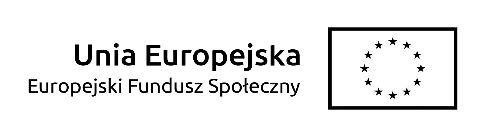 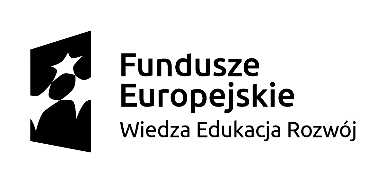 Załącznik nr 7a do SIWZNr postępowania: 112/2019/US/DZPWYKAZ OSÓB KTÓRE BĘDĄ UCZESTNICZYĆ W WYKONYWANIU ZAMÓWIENIAFormularz do oceny kryterium „Doświadczenie trenerów”Ja, niżej podpisany, (a) …………………………………………………………………………………………………oświadczam w imieniu reprezentowanej przez mnie firmy, że zamówienie zostanie zrealizowane z udziałem następujących osób:(Uwaga: w przypadku, gdy do realizacji danego szkolenia Wykonawca dedykuje większą liczbę trenerów niż wymagana, należy powielić tabelę dotyczącą danego szkolenia tak, aby w ofercie znalazły się wszystkie wymagane informacje dotyczące każdej osoby wskazanej do realizacji przedmiotu zamówienia).………………………………………………………Miejscowość i data…………………………………………………………………………………Podpis upoważnionego przedstawiciela* Pod pojęciem „dysponowania bezpośredniego” należy rozumieć przypadek, gdy tytułem prawnym do powoływania się przez Wykonawcę na dysponowanie osobami zdolnymi do wykonania zamówienia jest stosunek prawny istniejący bezpośrednio pomiędzy Wykonawcą, a osobą/osobami, na dysponowanie której/których powołuje się Wykonawca. Bez znaczenia jest tu charakter prawny takiego stosunku, tzn. czy jest to umowa o pracę, umowa zlecenie, umowa o dzieło, czy też samozatrudnienie się osoby fizycznej prowadzącej działalność gospodarczą. W takim przypadku nie należy składać dokumentu, stanowiącego Załącznik nr 9 do SIWZ.** Pod pojęciem „dysponowania pośredniego” należy rozumieć powoływanie się na osoby zdolne do wykonania zamówienia należące do innych podmiotów, tzw. podmiotów, które dysponują takimi osobami, na czas realizacji zamówienia w celu wykonania pracy związanej z wykonaniem tego zamówienia, np. oddelegują pracownika – w takiej sytuacji należy złożyć wypełniony i podpisany dokument, stanowiący Załącznik nr 9 do SIWZ.PRACA W ZESPOLEPRACA W ZESPOLEPRACA W ZESPOLEPRACA W ZESPOLEPRACA W ZESPOLEPRACA W ZESPOLEPRACA W ZESPOLEImię i nazwisko TRENERA 1:Imię i nazwisko TRENERA 1:Imię i nazwisko TRENERA 1:Imię i nazwisko TRENERA 1:Imię i nazwisko TRENERA 1:Imię i nazwisko TRENERA 1:Imię i nazwisko TRENERA 1:Podstawa dysponowania (wykonawca/ inny podmiot):Podstawa dysponowania (wykonawca/ inny podmiot):Podstawa dysponowania (wykonawca/ inny podmiot):Podstawa dysponowania (wykonawca/ inny podmiot):Podstawa dysponowania (wykonawca/ inny podmiot):Podstawa dysponowania (wykonawca/ inny podmiot):Podstawa dysponowania (wykonawca/ inny podmiot):Dysponowanie bezpośrednie* - należy wpisać formę współpracy …………………………………(umowa o pracę/umowa zlecenie/umowa o dzieło/ samozatrudnienie się osoby fizycznej prowadzącej działalność gospodarczą).LUBDysponowanie pośrednie** - należy wpisać formę współpracy ………………………………………..…(umowa zlecenie/umowa o dzieło itp.) i załączyć wypełniony druk zgodnie z załącznikiem nr 9 do SIWZDysponowanie bezpośrednie* - należy wpisać formę współpracy …………………………………(umowa o pracę/umowa zlecenie/umowa o dzieło/ samozatrudnienie się osoby fizycznej prowadzącej działalność gospodarczą).LUBDysponowanie pośrednie** - należy wpisać formę współpracy ………………………………………..…(umowa zlecenie/umowa o dzieło itp.) i załączyć wypełniony druk zgodnie z załącznikiem nr 9 do SIWZDysponowanie bezpośrednie* - należy wpisać formę współpracy …………………………………(umowa o pracę/umowa zlecenie/umowa o dzieło/ samozatrudnienie się osoby fizycznej prowadzącej działalność gospodarczą).LUBDysponowanie pośrednie** - należy wpisać formę współpracy ………………………………………..…(umowa zlecenie/umowa o dzieło itp.) i załączyć wypełniony druk zgodnie z załącznikiem nr 9 do SIWZDysponowanie bezpośrednie* - należy wpisać formę współpracy …………………………………(umowa o pracę/umowa zlecenie/umowa o dzieło/ samozatrudnienie się osoby fizycznej prowadzącej działalność gospodarczą).LUBDysponowanie pośrednie** - należy wpisać formę współpracy ………………………………………..…(umowa zlecenie/umowa o dzieło itp.) i załączyć wypełniony druk zgodnie z załącznikiem nr 9 do SIWZDysponowanie bezpośrednie* - należy wpisać formę współpracy …………………………………(umowa o pracę/umowa zlecenie/umowa o dzieło/ samozatrudnienie się osoby fizycznej prowadzącej działalność gospodarczą).LUBDysponowanie pośrednie** - należy wpisać formę współpracy ………………………………………..…(umowa zlecenie/umowa o dzieło itp.) i załączyć wypełniony druk zgodnie z załącznikiem nr 9 do SIWZDysponowanie bezpośrednie* - należy wpisać formę współpracy …………………………………(umowa o pracę/umowa zlecenie/umowa o dzieło/ samozatrudnienie się osoby fizycznej prowadzącej działalność gospodarczą).LUBDysponowanie pośrednie** - należy wpisać formę współpracy ………………………………………..…(umowa zlecenie/umowa o dzieło itp.) i załączyć wypełniony druk zgodnie z załącznikiem nr 9 do SIWZDysponowanie bezpośrednie* - należy wpisać formę współpracy …………………………………(umowa o pracę/umowa zlecenie/umowa o dzieło/ samozatrudnienie się osoby fizycznej prowadzącej działalność gospodarczą).LUBDysponowanie pośrednie** - należy wpisać formę współpracy ………………………………………..…(umowa zlecenie/umowa o dzieło itp.) i załączyć wypełniony druk zgodnie z załącznikiem nr 9 do SIWZDoświadczenie w realizacji szkoleń w obszarze „Praca w zespole”:Doświadczenie w realizacji szkoleń w obszarze „Praca w zespole”:Doświadczenie w realizacji szkoleń w obszarze „Praca w zespole”:Doświadczenie w realizacji szkoleń w obszarze „Praca w zespole”:Doświadczenie w realizacji szkoleń w obszarze „Praca w zespole”:Doświadczenie w realizacji szkoleń w obszarze „Praca w zespole”:Doświadczenie w realizacji szkoleń w obszarze „Praca w zespole”:Trener przeprowadził, w okresie ostatnich 3 lat przed upływem terminu składania ofert następujące formy kształcenia (tj. szkoleń, modułów szkoleniowych, warsztatów, kursów, zajęć na studiach podyplomowych) trwających minimum 16 godzin dydaktycznych każda, w zakresie tematyki „Praca w zespole”.(UWAGA: NALEŻY WYKAZAĆ INNE, FORMY KSZTAŁCENIA NIŻ WYKAZANE W ZAŁĄCZNIKU NR 7 do SIWZ):Trener przeprowadził, w okresie ostatnich 3 lat przed upływem terminu składania ofert następujące formy kształcenia (tj. szkoleń, modułów szkoleniowych, warsztatów, kursów, zajęć na studiach podyplomowych) trwających minimum 16 godzin dydaktycznych każda, w zakresie tematyki „Praca w zespole”.(UWAGA: NALEŻY WYKAZAĆ INNE, FORMY KSZTAŁCENIA NIŻ WYKAZANE W ZAŁĄCZNIKU NR 7 do SIWZ):Trener przeprowadził, w okresie ostatnich 3 lat przed upływem terminu składania ofert następujące formy kształcenia (tj. szkoleń, modułów szkoleniowych, warsztatów, kursów, zajęć na studiach podyplomowych) trwających minimum 16 godzin dydaktycznych każda, w zakresie tematyki „Praca w zespole”.(UWAGA: NALEŻY WYKAZAĆ INNE, FORMY KSZTAŁCENIA NIŻ WYKAZANE W ZAŁĄCZNIKU NR 7 do SIWZ):Trener przeprowadził, w okresie ostatnich 3 lat przed upływem terminu składania ofert następujące formy kształcenia (tj. szkoleń, modułów szkoleniowych, warsztatów, kursów, zajęć na studiach podyplomowych) trwających minimum 16 godzin dydaktycznych każda, w zakresie tematyki „Praca w zespole”.(UWAGA: NALEŻY WYKAZAĆ INNE, FORMY KSZTAŁCENIA NIŻ WYKAZANE W ZAŁĄCZNIKU NR 7 do SIWZ):Trener przeprowadził, w okresie ostatnich 3 lat przed upływem terminu składania ofert następujące formy kształcenia (tj. szkoleń, modułów szkoleniowych, warsztatów, kursów, zajęć na studiach podyplomowych) trwających minimum 16 godzin dydaktycznych każda, w zakresie tematyki „Praca w zespole”.(UWAGA: NALEŻY WYKAZAĆ INNE, FORMY KSZTAŁCENIA NIŻ WYKAZANE W ZAŁĄCZNIKU NR 7 do SIWZ):Trener przeprowadził, w okresie ostatnich 3 lat przed upływem terminu składania ofert następujące formy kształcenia (tj. szkoleń, modułów szkoleniowych, warsztatów, kursów, zajęć na studiach podyplomowych) trwających minimum 16 godzin dydaktycznych każda, w zakresie tematyki „Praca w zespole”.(UWAGA: NALEŻY WYKAZAĆ INNE, FORMY KSZTAŁCENIA NIŻ WYKAZANE W ZAŁĄCZNIKU NR 7 do SIWZ):Trener przeprowadził, w okresie ostatnich 3 lat przed upływem terminu składania ofert następujące formy kształcenia (tj. szkoleń, modułów szkoleniowych, warsztatów, kursów, zajęć na studiach podyplomowych) trwających minimum 16 godzin dydaktycznych każda, w zakresie tematyki „Praca w zespole”.(UWAGA: NALEŻY WYKAZAĆ INNE, FORMY KSZTAŁCENIA NIŻ WYKAZANE W ZAŁĄCZNIKU NR 7 do SIWZ):L.p.Tytuł/temat zajęćForma kształceniaLiczba godzinTerminOdbiorcaNr tel. lub e-mail do podmiotu, na rzecz którego kształcenie zostało zrealizowaneLiczba przeprowadzonych form kształcenia podlegająca ocenie punktowej:Liczba przeprowadzonych form kształcenia podlegająca ocenie punktowej:Liczba przeprowadzonych form kształcenia podlegająca ocenie punktowej:Liczba przeprowadzonych form kształcenia podlegająca ocenie punktowej:Liczba przeprowadzonych form kształcenia podlegająca ocenie punktowej:Liczba przeprowadzonych form kształcenia podlegająca ocenie punktowej:Liczba przeprowadzonych form kształcenia podlegająca ocenie punktowej:212223242526272829303132333435363738394041…PRACA W ZESPOLEPRACA W ZESPOLEPRACA W ZESPOLEPRACA W ZESPOLEPRACA W ZESPOLEPRACA W ZESPOLEPRACA W ZESPOLEImię i nazwisko TRENERA 2:Imię i nazwisko TRENERA 2:Imię i nazwisko TRENERA 2:Imię i nazwisko TRENERA 2:Imię i nazwisko TRENERA 2:Imię i nazwisko TRENERA 2:Imię i nazwisko TRENERA 2:Podstawa dysponowania (wykonawca/ inny podmiot):Podstawa dysponowania (wykonawca/ inny podmiot):Podstawa dysponowania (wykonawca/ inny podmiot):Podstawa dysponowania (wykonawca/ inny podmiot):Podstawa dysponowania (wykonawca/ inny podmiot):Podstawa dysponowania (wykonawca/ inny podmiot):Podstawa dysponowania (wykonawca/ inny podmiot):Dysponowanie bezpośrednie* - należy wpisać formę współpracy …………………………………(umowa o pracę/umowa zlecenie/umowa o dzieło/ samozatrudnienie się osoby fizycznej prowadzącej działalność gospodarczą).LUBDysponowanie pośrednie** - należy wpisać formę współpracy ………………………………………..…(umowa zlecenie/umowa o dzieło itp.) i załączyć wypełniony druk zgodnie z załącznikiem nr 9 do SIWZDysponowanie bezpośrednie* - należy wpisać formę współpracy …………………………………(umowa o pracę/umowa zlecenie/umowa o dzieło/ samozatrudnienie się osoby fizycznej prowadzącej działalność gospodarczą).LUBDysponowanie pośrednie** - należy wpisać formę współpracy ………………………………………..…(umowa zlecenie/umowa o dzieło itp.) i załączyć wypełniony druk zgodnie z załącznikiem nr 9 do SIWZDysponowanie bezpośrednie* - należy wpisać formę współpracy …………………………………(umowa o pracę/umowa zlecenie/umowa o dzieło/ samozatrudnienie się osoby fizycznej prowadzącej działalność gospodarczą).LUBDysponowanie pośrednie** - należy wpisać formę współpracy ………………………………………..…(umowa zlecenie/umowa o dzieło itp.) i załączyć wypełniony druk zgodnie z załącznikiem nr 9 do SIWZDysponowanie bezpośrednie* - należy wpisać formę współpracy …………………………………(umowa o pracę/umowa zlecenie/umowa o dzieło/ samozatrudnienie się osoby fizycznej prowadzącej działalność gospodarczą).LUBDysponowanie pośrednie** - należy wpisać formę współpracy ………………………………………..…(umowa zlecenie/umowa o dzieło itp.) i załączyć wypełniony druk zgodnie z załącznikiem nr 9 do SIWZDysponowanie bezpośrednie* - należy wpisać formę współpracy …………………………………(umowa o pracę/umowa zlecenie/umowa o dzieło/ samozatrudnienie się osoby fizycznej prowadzącej działalność gospodarczą).LUBDysponowanie pośrednie** - należy wpisać formę współpracy ………………………………………..…(umowa zlecenie/umowa o dzieło itp.) i załączyć wypełniony druk zgodnie z załącznikiem nr 9 do SIWZDysponowanie bezpośrednie* - należy wpisać formę współpracy …………………………………(umowa o pracę/umowa zlecenie/umowa o dzieło/ samozatrudnienie się osoby fizycznej prowadzącej działalność gospodarczą).LUBDysponowanie pośrednie** - należy wpisać formę współpracy ………………………………………..…(umowa zlecenie/umowa o dzieło itp.) i załączyć wypełniony druk zgodnie z załącznikiem nr 9 do SIWZDysponowanie bezpośrednie* - należy wpisać formę współpracy …………………………………(umowa o pracę/umowa zlecenie/umowa o dzieło/ samozatrudnienie się osoby fizycznej prowadzącej działalność gospodarczą).LUBDysponowanie pośrednie** - należy wpisać formę współpracy ………………………………………..…(umowa zlecenie/umowa o dzieło itp.) i załączyć wypełniony druk zgodnie z załącznikiem nr 9 do SIWZDoświadczenie w realizacji szkoleń w obszarze „Praca w zespole”:Doświadczenie w realizacji szkoleń w obszarze „Praca w zespole”:Doświadczenie w realizacji szkoleń w obszarze „Praca w zespole”:Doświadczenie w realizacji szkoleń w obszarze „Praca w zespole”:Doświadczenie w realizacji szkoleń w obszarze „Praca w zespole”:Doświadczenie w realizacji szkoleń w obszarze „Praca w zespole”:Doświadczenie w realizacji szkoleń w obszarze „Praca w zespole”:Trener przeprowadził, w okresie ostatnich 3 lat przed upływem terminu składania ofert następujące formy kształcenia (tj. szkoleń, modułów szkoleniowych, warsztatów, kursów, zajęć na studiach podyplomowych) trwających minimum 16 godzin dydaktycznych każda, w zakresie tematyki „Praca w zespole”(UWAGA: NALEŻY WYKAZAĆ INNE, FORMY KSZTAŁCENIA NIŻ WYKAZANE W ZAŁĄCZNIKU NR 7 do SIWZ):Trener przeprowadził, w okresie ostatnich 3 lat przed upływem terminu składania ofert następujące formy kształcenia (tj. szkoleń, modułów szkoleniowych, warsztatów, kursów, zajęć na studiach podyplomowych) trwających minimum 16 godzin dydaktycznych każda, w zakresie tematyki „Praca w zespole”(UWAGA: NALEŻY WYKAZAĆ INNE, FORMY KSZTAŁCENIA NIŻ WYKAZANE W ZAŁĄCZNIKU NR 7 do SIWZ):Trener przeprowadził, w okresie ostatnich 3 lat przed upływem terminu składania ofert następujące formy kształcenia (tj. szkoleń, modułów szkoleniowych, warsztatów, kursów, zajęć na studiach podyplomowych) trwających minimum 16 godzin dydaktycznych każda, w zakresie tematyki „Praca w zespole”(UWAGA: NALEŻY WYKAZAĆ INNE, FORMY KSZTAŁCENIA NIŻ WYKAZANE W ZAŁĄCZNIKU NR 7 do SIWZ):Trener przeprowadził, w okresie ostatnich 3 lat przed upływem terminu składania ofert następujące formy kształcenia (tj. szkoleń, modułów szkoleniowych, warsztatów, kursów, zajęć na studiach podyplomowych) trwających minimum 16 godzin dydaktycznych każda, w zakresie tematyki „Praca w zespole”(UWAGA: NALEŻY WYKAZAĆ INNE, FORMY KSZTAŁCENIA NIŻ WYKAZANE W ZAŁĄCZNIKU NR 7 do SIWZ):Trener przeprowadził, w okresie ostatnich 3 lat przed upływem terminu składania ofert następujące formy kształcenia (tj. szkoleń, modułów szkoleniowych, warsztatów, kursów, zajęć na studiach podyplomowych) trwających minimum 16 godzin dydaktycznych każda, w zakresie tematyki „Praca w zespole”(UWAGA: NALEŻY WYKAZAĆ INNE, FORMY KSZTAŁCENIA NIŻ WYKAZANE W ZAŁĄCZNIKU NR 7 do SIWZ):Trener przeprowadził, w okresie ostatnich 3 lat przed upływem terminu składania ofert następujące formy kształcenia (tj. szkoleń, modułów szkoleniowych, warsztatów, kursów, zajęć na studiach podyplomowych) trwających minimum 16 godzin dydaktycznych każda, w zakresie tematyki „Praca w zespole”(UWAGA: NALEŻY WYKAZAĆ INNE, FORMY KSZTAŁCENIA NIŻ WYKAZANE W ZAŁĄCZNIKU NR 7 do SIWZ):Trener przeprowadził, w okresie ostatnich 3 lat przed upływem terminu składania ofert następujące formy kształcenia (tj. szkoleń, modułów szkoleniowych, warsztatów, kursów, zajęć na studiach podyplomowych) trwających minimum 16 godzin dydaktycznych każda, w zakresie tematyki „Praca w zespole”(UWAGA: NALEŻY WYKAZAĆ INNE, FORMY KSZTAŁCENIA NIŻ WYKAZANE W ZAŁĄCZNIKU NR 7 do SIWZ):L.p.Tytuł/temat zajęćForma kształceniaLiczba godzinTerminOdbiorcaNr tel. lub e-mail do podmiotu, na rzecz którego kształcenie zostało zrealizowaneLiczba przeprowadzonych form kształcenia podlegająca ocenie punktowej:Liczba przeprowadzonych form kształcenia podlegająca ocenie punktowej:Liczba przeprowadzonych form kształcenia podlegająca ocenie punktowej:Liczba przeprowadzonych form kształcenia podlegająca ocenie punktowej:Liczba przeprowadzonych form kształcenia podlegająca ocenie punktowej:Liczba przeprowadzonych form kształcenia podlegająca ocenie punktowej:Liczba przeprowadzonych form kształcenia podlegająca ocenie punktowej:23242526272829303132333435363738394041…PRACA W ZESPOLEPRACA W ZESPOLEPRACA W ZESPOLEPRACA W ZESPOLEPRACA W ZESPOLEPRACA W ZESPOLEPRACA W ZESPOLEImię i nazwisko TRENERA 3:Imię i nazwisko TRENERA 3:Imię i nazwisko TRENERA 3:Imię i nazwisko TRENERA 3:Imię i nazwisko TRENERA 3:Imię i nazwisko TRENERA 3:Imię i nazwisko TRENERA 3:Podstawa dysponowania (wykonawca/ inny podmiot):Podstawa dysponowania (wykonawca/ inny podmiot):Podstawa dysponowania (wykonawca/ inny podmiot):Podstawa dysponowania (wykonawca/ inny podmiot):Podstawa dysponowania (wykonawca/ inny podmiot):Podstawa dysponowania (wykonawca/ inny podmiot):Podstawa dysponowania (wykonawca/ inny podmiot):Dysponowanie bezpośrednie* - należy wpisać formę współpracy …………………………………(umowa o pracę/umowa zlecenie/umowa o dzieło/ samozatrudnienie się osoby fizycznej prowadzącej działalność gospodarczą).LUBDysponowanie pośrednie** - należy wpisać formę współpracy ………………………………………..…(umowa zlecenie/umowa o dzieło itp.) i załączyć wypełniony druk zgodnie z załącznikiem nr 9 do SIWZDysponowanie bezpośrednie* - należy wpisać formę współpracy …………………………………(umowa o pracę/umowa zlecenie/umowa o dzieło/ samozatrudnienie się osoby fizycznej prowadzącej działalność gospodarczą).LUBDysponowanie pośrednie** - należy wpisać formę współpracy ………………………………………..…(umowa zlecenie/umowa o dzieło itp.) i załączyć wypełniony druk zgodnie z załącznikiem nr 9 do SIWZDysponowanie bezpośrednie* - należy wpisać formę współpracy …………………………………(umowa o pracę/umowa zlecenie/umowa o dzieło/ samozatrudnienie się osoby fizycznej prowadzącej działalność gospodarczą).LUBDysponowanie pośrednie** - należy wpisać formę współpracy ………………………………………..…(umowa zlecenie/umowa o dzieło itp.) i załączyć wypełniony druk zgodnie z załącznikiem nr 9 do SIWZDysponowanie bezpośrednie* - należy wpisać formę współpracy …………………………………(umowa o pracę/umowa zlecenie/umowa o dzieło/ samozatrudnienie się osoby fizycznej prowadzącej działalność gospodarczą).LUBDysponowanie pośrednie** - należy wpisać formę współpracy ………………………………………..…(umowa zlecenie/umowa o dzieło itp.) i załączyć wypełniony druk zgodnie z załącznikiem nr 9 do SIWZDysponowanie bezpośrednie* - należy wpisać formę współpracy …………………………………(umowa o pracę/umowa zlecenie/umowa o dzieło/ samozatrudnienie się osoby fizycznej prowadzącej działalność gospodarczą).LUBDysponowanie pośrednie** - należy wpisać formę współpracy ………………………………………..…(umowa zlecenie/umowa o dzieło itp.) i załączyć wypełniony druk zgodnie z załącznikiem nr 9 do SIWZDysponowanie bezpośrednie* - należy wpisać formę współpracy …………………………………(umowa o pracę/umowa zlecenie/umowa o dzieło/ samozatrudnienie się osoby fizycznej prowadzącej działalność gospodarczą).LUBDysponowanie pośrednie** - należy wpisać formę współpracy ………………………………………..…(umowa zlecenie/umowa o dzieło itp.) i załączyć wypełniony druk zgodnie z załącznikiem nr 9 do SIWZDysponowanie bezpośrednie* - należy wpisać formę współpracy …………………………………(umowa o pracę/umowa zlecenie/umowa o dzieło/ samozatrudnienie się osoby fizycznej prowadzącej działalność gospodarczą).LUBDysponowanie pośrednie** - należy wpisać formę współpracy ………………………………………..…(umowa zlecenie/umowa o dzieło itp.) i załączyć wypełniony druk zgodnie z załącznikiem nr 9 do SIWZDoświadczenie w realizacji szkoleń w obszarze „Praca w zespole”:Doświadczenie w realizacji szkoleń w obszarze „Praca w zespole”:Doświadczenie w realizacji szkoleń w obszarze „Praca w zespole”:Doświadczenie w realizacji szkoleń w obszarze „Praca w zespole”:Doświadczenie w realizacji szkoleń w obszarze „Praca w zespole”:Doświadczenie w realizacji szkoleń w obszarze „Praca w zespole”:Doświadczenie w realizacji szkoleń w obszarze „Praca w zespole”:Trener przeprowadził, w okresie ostatnich 3 lat przed upływem terminu składania ofert następujące formy kształcenia (tj. szkoleń, modułów szkoleniowych, warsztatów, kursów, zajęć na studiach podyplomowych) trwających minimum 16 godzin dydaktycznych każda, w zakresie tematyki „Praca w zespole”(UWAGA: NALEŻY WYKAZAĆ INNE, FORMY KSZTAŁCENIA NIŻ WYKAZANE W ZAŁĄCZNIKU NR 7 do SIWZ):Trener przeprowadził, w okresie ostatnich 3 lat przed upływem terminu składania ofert następujące formy kształcenia (tj. szkoleń, modułów szkoleniowych, warsztatów, kursów, zajęć na studiach podyplomowych) trwających minimum 16 godzin dydaktycznych każda, w zakresie tematyki „Praca w zespole”(UWAGA: NALEŻY WYKAZAĆ INNE, FORMY KSZTAŁCENIA NIŻ WYKAZANE W ZAŁĄCZNIKU NR 7 do SIWZ):Trener przeprowadził, w okresie ostatnich 3 lat przed upływem terminu składania ofert następujące formy kształcenia (tj. szkoleń, modułów szkoleniowych, warsztatów, kursów, zajęć na studiach podyplomowych) trwających minimum 16 godzin dydaktycznych każda, w zakresie tematyki „Praca w zespole”(UWAGA: NALEŻY WYKAZAĆ INNE, FORMY KSZTAŁCENIA NIŻ WYKAZANE W ZAŁĄCZNIKU NR 7 do SIWZ):Trener przeprowadził, w okresie ostatnich 3 lat przed upływem terminu składania ofert następujące formy kształcenia (tj. szkoleń, modułów szkoleniowych, warsztatów, kursów, zajęć na studiach podyplomowych) trwających minimum 16 godzin dydaktycznych każda, w zakresie tematyki „Praca w zespole”(UWAGA: NALEŻY WYKAZAĆ INNE, FORMY KSZTAŁCENIA NIŻ WYKAZANE W ZAŁĄCZNIKU NR 7 do SIWZ):Trener przeprowadził, w okresie ostatnich 3 lat przed upływem terminu składania ofert następujące formy kształcenia (tj. szkoleń, modułów szkoleniowych, warsztatów, kursów, zajęć na studiach podyplomowych) trwających minimum 16 godzin dydaktycznych każda, w zakresie tematyki „Praca w zespole”(UWAGA: NALEŻY WYKAZAĆ INNE, FORMY KSZTAŁCENIA NIŻ WYKAZANE W ZAŁĄCZNIKU NR 7 do SIWZ):Trener przeprowadził, w okresie ostatnich 3 lat przed upływem terminu składania ofert następujące formy kształcenia (tj. szkoleń, modułów szkoleniowych, warsztatów, kursów, zajęć na studiach podyplomowych) trwających minimum 16 godzin dydaktycznych każda, w zakresie tematyki „Praca w zespole”(UWAGA: NALEŻY WYKAZAĆ INNE, FORMY KSZTAŁCENIA NIŻ WYKAZANE W ZAŁĄCZNIKU NR 7 do SIWZ):Trener przeprowadził, w okresie ostatnich 3 lat przed upływem terminu składania ofert następujące formy kształcenia (tj. szkoleń, modułów szkoleniowych, warsztatów, kursów, zajęć na studiach podyplomowych) trwających minimum 16 godzin dydaktycznych każda, w zakresie tematyki „Praca w zespole”(UWAGA: NALEŻY WYKAZAĆ INNE, FORMY KSZTAŁCENIA NIŻ WYKAZANE W ZAŁĄCZNIKU NR 7 do SIWZ):L.p.Tytuł/temat zajęćForma kształceniaLiczba godzinTerminOdbiorcaNr tel. lub e-mail do podmiotu, na rzecz którego kształcenie zostało zrealizowaneLiczba przeprowadzonych form kształcenia podlegająca ocenie punktowej:Liczba przeprowadzonych form kształcenia podlegająca ocenie punktowej:Liczba przeprowadzonych form kształcenia podlegająca ocenie punktowej:Liczba przeprowadzonych form kształcenia podlegająca ocenie punktowej:Liczba przeprowadzonych form kształcenia podlegająca ocenie punktowej:Liczba przeprowadzonych form kształcenia podlegająca ocenie punktowej:Liczba przeprowadzonych form kształcenia podlegająca ocenie punktowej:212223242526272829303132333435363738394041…KOMUNIKACJA INTERPERSONALNAKOMUNIKACJA INTERPERSONALNAKOMUNIKACJA INTERPERSONALNAKOMUNIKACJA INTERPERSONALNAKOMUNIKACJA INTERPERSONALNAKOMUNIKACJA INTERPERSONALNAKOMUNIKACJA INTERPERSONALNAImię i nazwisko TRENERA 1:Imię i nazwisko TRENERA 1:Imię i nazwisko TRENERA 1:Imię i nazwisko TRENERA 1:Imię i nazwisko TRENERA 1:Imię i nazwisko TRENERA 1:Imię i nazwisko TRENERA 1:Podstawa dysponowania (wykonawca/ inny podmiot):Podstawa dysponowania (wykonawca/ inny podmiot):Podstawa dysponowania (wykonawca/ inny podmiot):Podstawa dysponowania (wykonawca/ inny podmiot):Podstawa dysponowania (wykonawca/ inny podmiot):Podstawa dysponowania (wykonawca/ inny podmiot):Podstawa dysponowania (wykonawca/ inny podmiot):Dysponowanie bezpośrednie* - należy wpisać formę współpracy …………………………………(umowa o pracę/umowa zlecenie/umowa o dzieło/ samozatrudnienie się osoby fizycznej prowadzącej działalność gospodarczą).LUBDysponowanie pośrednie** - należy wpisać formę współpracy ………………………………………..…(umowa zlecenie/umowa o dzieło itp.) i załączyć wypełniony druk zgodnie z załącznikiem nr 9 do SIWZDysponowanie bezpośrednie* - należy wpisać formę współpracy …………………………………(umowa o pracę/umowa zlecenie/umowa o dzieło/ samozatrudnienie się osoby fizycznej prowadzącej działalność gospodarczą).LUBDysponowanie pośrednie** - należy wpisać formę współpracy ………………………………………..…(umowa zlecenie/umowa o dzieło itp.) i załączyć wypełniony druk zgodnie z załącznikiem nr 9 do SIWZDysponowanie bezpośrednie* - należy wpisać formę współpracy …………………………………(umowa o pracę/umowa zlecenie/umowa o dzieło/ samozatrudnienie się osoby fizycznej prowadzącej działalność gospodarczą).LUBDysponowanie pośrednie** - należy wpisać formę współpracy ………………………………………..…(umowa zlecenie/umowa o dzieło itp.) i załączyć wypełniony druk zgodnie z załącznikiem nr 9 do SIWZDysponowanie bezpośrednie* - należy wpisać formę współpracy …………………………………(umowa o pracę/umowa zlecenie/umowa o dzieło/ samozatrudnienie się osoby fizycznej prowadzącej działalność gospodarczą).LUBDysponowanie pośrednie** - należy wpisać formę współpracy ………………………………………..…(umowa zlecenie/umowa o dzieło itp.) i załączyć wypełniony druk zgodnie z załącznikiem nr 9 do SIWZDysponowanie bezpośrednie* - należy wpisać formę współpracy …………………………………(umowa o pracę/umowa zlecenie/umowa o dzieło/ samozatrudnienie się osoby fizycznej prowadzącej działalność gospodarczą).LUBDysponowanie pośrednie** - należy wpisać formę współpracy ………………………………………..…(umowa zlecenie/umowa o dzieło itp.) i załączyć wypełniony druk zgodnie z załącznikiem nr 9 do SIWZDysponowanie bezpośrednie* - należy wpisać formę współpracy …………………………………(umowa o pracę/umowa zlecenie/umowa o dzieło/ samozatrudnienie się osoby fizycznej prowadzącej działalność gospodarczą).LUBDysponowanie pośrednie** - należy wpisać formę współpracy ………………………………………..…(umowa zlecenie/umowa o dzieło itp.) i załączyć wypełniony druk zgodnie z załącznikiem nr 9 do SIWZDysponowanie bezpośrednie* - należy wpisać formę współpracy …………………………………(umowa o pracę/umowa zlecenie/umowa o dzieło/ samozatrudnienie się osoby fizycznej prowadzącej działalność gospodarczą).LUBDysponowanie pośrednie** - należy wpisać formę współpracy ………………………………………..…(umowa zlecenie/umowa o dzieło itp.) i załączyć wypełniony druk zgodnie z załącznikiem nr 9 do SIWZDoświadczenie w realizacji szkoleń w obszarze „Komunikacja interpersonalna”:Doświadczenie w realizacji szkoleń w obszarze „Komunikacja interpersonalna”:Doświadczenie w realizacji szkoleń w obszarze „Komunikacja interpersonalna”:Doświadczenie w realizacji szkoleń w obszarze „Komunikacja interpersonalna”:Doświadczenie w realizacji szkoleń w obszarze „Komunikacja interpersonalna”:Doświadczenie w realizacji szkoleń w obszarze „Komunikacja interpersonalna”:Doświadczenie w realizacji szkoleń w obszarze „Komunikacja interpersonalna”:Trener przeprowadził, w okresie ostatnich 3 lat przed upływem terminu składania ofert następujące formy kształcenia (tj. szkoleń, modułów szkoleniowych, warsztatów, kursów, zajęć na studiach podyplomowych) trwających minimum 16 godzin dydaktycznych każda, w zakresie tematyki „Komunikacja interpersonalna”(UWAGA: NALEŻY WYKAZAĆ INNE, FORMY KSZTAŁCENIA NIŻ WYKAZANE W ZAŁĄCZNIKU NR 7 do SIWZ):Trener przeprowadził, w okresie ostatnich 3 lat przed upływem terminu składania ofert następujące formy kształcenia (tj. szkoleń, modułów szkoleniowych, warsztatów, kursów, zajęć na studiach podyplomowych) trwających minimum 16 godzin dydaktycznych każda, w zakresie tematyki „Komunikacja interpersonalna”(UWAGA: NALEŻY WYKAZAĆ INNE, FORMY KSZTAŁCENIA NIŻ WYKAZANE W ZAŁĄCZNIKU NR 7 do SIWZ):Trener przeprowadził, w okresie ostatnich 3 lat przed upływem terminu składania ofert następujące formy kształcenia (tj. szkoleń, modułów szkoleniowych, warsztatów, kursów, zajęć na studiach podyplomowych) trwających minimum 16 godzin dydaktycznych każda, w zakresie tematyki „Komunikacja interpersonalna”(UWAGA: NALEŻY WYKAZAĆ INNE, FORMY KSZTAŁCENIA NIŻ WYKAZANE W ZAŁĄCZNIKU NR 7 do SIWZ):Trener przeprowadził, w okresie ostatnich 3 lat przed upływem terminu składania ofert następujące formy kształcenia (tj. szkoleń, modułów szkoleniowych, warsztatów, kursów, zajęć na studiach podyplomowych) trwających minimum 16 godzin dydaktycznych każda, w zakresie tematyki „Komunikacja interpersonalna”(UWAGA: NALEŻY WYKAZAĆ INNE, FORMY KSZTAŁCENIA NIŻ WYKAZANE W ZAŁĄCZNIKU NR 7 do SIWZ):Trener przeprowadził, w okresie ostatnich 3 lat przed upływem terminu składania ofert następujące formy kształcenia (tj. szkoleń, modułów szkoleniowych, warsztatów, kursów, zajęć na studiach podyplomowych) trwających minimum 16 godzin dydaktycznych każda, w zakresie tematyki „Komunikacja interpersonalna”(UWAGA: NALEŻY WYKAZAĆ INNE, FORMY KSZTAŁCENIA NIŻ WYKAZANE W ZAŁĄCZNIKU NR 7 do SIWZ):Trener przeprowadził, w okresie ostatnich 3 lat przed upływem terminu składania ofert następujące formy kształcenia (tj. szkoleń, modułów szkoleniowych, warsztatów, kursów, zajęć na studiach podyplomowych) trwających minimum 16 godzin dydaktycznych każda, w zakresie tematyki „Komunikacja interpersonalna”(UWAGA: NALEŻY WYKAZAĆ INNE, FORMY KSZTAŁCENIA NIŻ WYKAZANE W ZAŁĄCZNIKU NR 7 do SIWZ):Trener przeprowadził, w okresie ostatnich 3 lat przed upływem terminu składania ofert następujące formy kształcenia (tj. szkoleń, modułów szkoleniowych, warsztatów, kursów, zajęć na studiach podyplomowych) trwających minimum 16 godzin dydaktycznych każda, w zakresie tematyki „Komunikacja interpersonalna”(UWAGA: NALEŻY WYKAZAĆ INNE, FORMY KSZTAŁCENIA NIŻ WYKAZANE W ZAŁĄCZNIKU NR 7 do SIWZ):L.p.Tytuł/temat zajęćForma kształceniaLiczba godzinTerminOdbiorcaNr tel. lub e-mail do podmiotu, na rzecz którego kształcenie zostało zrealizowaneLiczba przeprowadzonych form kształcenia podlegająca ocenie punktowej:Liczba przeprowadzonych form kształcenia podlegająca ocenie punktowej:Liczba przeprowadzonych form kształcenia podlegająca ocenie punktowej:Liczba przeprowadzonych form kształcenia podlegająca ocenie punktowej:Liczba przeprowadzonych form kształcenia podlegająca ocenie punktowej:Liczba przeprowadzonych form kształcenia podlegająca ocenie punktowej:Liczba przeprowadzonych form kształcenia podlegająca ocenie punktowej:212223242526272829303132333435363738394041…KOMUNIKACJA INTERPERSONALNAKOMUNIKACJA INTERPERSONALNAKOMUNIKACJA INTERPERSONALNAKOMUNIKACJA INTERPERSONALNAKOMUNIKACJA INTERPERSONALNAKOMUNIKACJA INTERPERSONALNAKOMUNIKACJA INTERPERSONALNAImię i nazwisko TRENERA 2:Imię i nazwisko TRENERA 2:Imię i nazwisko TRENERA 2:Imię i nazwisko TRENERA 2:Imię i nazwisko TRENERA 2:Imię i nazwisko TRENERA 2:Imię i nazwisko TRENERA 2:Podstawa dysponowania (wykonawca/ inny podmiot):Podstawa dysponowania (wykonawca/ inny podmiot):Podstawa dysponowania (wykonawca/ inny podmiot):Podstawa dysponowania (wykonawca/ inny podmiot):Podstawa dysponowania (wykonawca/ inny podmiot):Podstawa dysponowania (wykonawca/ inny podmiot):Podstawa dysponowania (wykonawca/ inny podmiot):Dysponowanie bezpośrednie* - należy wpisać formę współpracy …………………………………(umowa o pracę/umowa zlecenie/umowa o dzieło/ samozatrudnienie się osoby fizycznej prowadzącej działalność gospodarczą).LUBDysponowanie pośrednie** - należy wpisać formę współpracy ………………………………………..…(umowa zlecenie/umowa o dzieło itp.) i załączyć wypełniony druk zgodnie z załącznikiem nr 9 do SIWZDysponowanie bezpośrednie* - należy wpisać formę współpracy …………………………………(umowa o pracę/umowa zlecenie/umowa o dzieło/ samozatrudnienie się osoby fizycznej prowadzącej działalność gospodarczą).LUBDysponowanie pośrednie** - należy wpisać formę współpracy ………………………………………..…(umowa zlecenie/umowa o dzieło itp.) i załączyć wypełniony druk zgodnie z załącznikiem nr 9 do SIWZDysponowanie bezpośrednie* - należy wpisać formę współpracy …………………………………(umowa o pracę/umowa zlecenie/umowa o dzieło/ samozatrudnienie się osoby fizycznej prowadzącej działalność gospodarczą).LUBDysponowanie pośrednie** - należy wpisać formę współpracy ………………………………………..…(umowa zlecenie/umowa o dzieło itp.) i załączyć wypełniony druk zgodnie z załącznikiem nr 9 do SIWZDysponowanie bezpośrednie* - należy wpisać formę współpracy …………………………………(umowa o pracę/umowa zlecenie/umowa o dzieło/ samozatrudnienie się osoby fizycznej prowadzącej działalność gospodarczą).LUBDysponowanie pośrednie** - należy wpisać formę współpracy ………………………………………..…(umowa zlecenie/umowa o dzieło itp.) i załączyć wypełniony druk zgodnie z załącznikiem nr 9 do SIWZDysponowanie bezpośrednie* - należy wpisać formę współpracy …………………………………(umowa o pracę/umowa zlecenie/umowa o dzieło/ samozatrudnienie się osoby fizycznej prowadzącej działalność gospodarczą).LUBDysponowanie pośrednie** - należy wpisać formę współpracy ………………………………………..…(umowa zlecenie/umowa o dzieło itp.) i załączyć wypełniony druk zgodnie z załącznikiem nr 9 do SIWZDysponowanie bezpośrednie* - należy wpisać formę współpracy …………………………………(umowa o pracę/umowa zlecenie/umowa o dzieło/ samozatrudnienie się osoby fizycznej prowadzącej działalność gospodarczą).LUBDysponowanie pośrednie** - należy wpisać formę współpracy ………………………………………..…(umowa zlecenie/umowa o dzieło itp.) i załączyć wypełniony druk zgodnie z załącznikiem nr 9 do SIWZDysponowanie bezpośrednie* - należy wpisać formę współpracy …………………………………(umowa o pracę/umowa zlecenie/umowa o dzieło/ samozatrudnienie się osoby fizycznej prowadzącej działalność gospodarczą).LUBDysponowanie pośrednie** - należy wpisać formę współpracy ………………………………………..…(umowa zlecenie/umowa o dzieło itp.) i załączyć wypełniony druk zgodnie z załącznikiem nr 9 do SIWZDoświadczenie w realizacji szkoleń w obszarze „Komunikacja interpersonalna”:Doświadczenie w realizacji szkoleń w obszarze „Komunikacja interpersonalna”:Doświadczenie w realizacji szkoleń w obszarze „Komunikacja interpersonalna”:Doświadczenie w realizacji szkoleń w obszarze „Komunikacja interpersonalna”:Doświadczenie w realizacji szkoleń w obszarze „Komunikacja interpersonalna”:Doświadczenie w realizacji szkoleń w obszarze „Komunikacja interpersonalna”:Doświadczenie w realizacji szkoleń w obszarze „Komunikacja interpersonalna”:Trener przeprowadził, w okresie ostatnich 3 lat przed upływem terminu składania ofert następujące formy kształcenia (tj. szkoleń, modułów szkoleniowych, warsztatów, kursów, zajęć na studiach podyplomowych) trwających minimum 16 godzin dydaktycznych każda, w zakresie tematyki „Komunikacja interpersonalna”(UWAGA: NALEŻY WYKAZAĆ INNE, FORMY KSZTAŁCENIA NIŻ WYKAZANE W ZAŁĄCZNIKU NR 7 do SIWZ):Trener przeprowadził, w okresie ostatnich 3 lat przed upływem terminu składania ofert następujące formy kształcenia (tj. szkoleń, modułów szkoleniowych, warsztatów, kursów, zajęć na studiach podyplomowych) trwających minimum 16 godzin dydaktycznych każda, w zakresie tematyki „Komunikacja interpersonalna”(UWAGA: NALEŻY WYKAZAĆ INNE, FORMY KSZTAŁCENIA NIŻ WYKAZANE W ZAŁĄCZNIKU NR 7 do SIWZ):Trener przeprowadził, w okresie ostatnich 3 lat przed upływem terminu składania ofert następujące formy kształcenia (tj. szkoleń, modułów szkoleniowych, warsztatów, kursów, zajęć na studiach podyplomowych) trwających minimum 16 godzin dydaktycznych każda, w zakresie tematyki „Komunikacja interpersonalna”(UWAGA: NALEŻY WYKAZAĆ INNE, FORMY KSZTAŁCENIA NIŻ WYKAZANE W ZAŁĄCZNIKU NR 7 do SIWZ):Trener przeprowadził, w okresie ostatnich 3 lat przed upływem terminu składania ofert następujące formy kształcenia (tj. szkoleń, modułów szkoleniowych, warsztatów, kursów, zajęć na studiach podyplomowych) trwających minimum 16 godzin dydaktycznych każda, w zakresie tematyki „Komunikacja interpersonalna”(UWAGA: NALEŻY WYKAZAĆ INNE, FORMY KSZTAŁCENIA NIŻ WYKAZANE W ZAŁĄCZNIKU NR 7 do SIWZ):Trener przeprowadził, w okresie ostatnich 3 lat przed upływem terminu składania ofert następujące formy kształcenia (tj. szkoleń, modułów szkoleniowych, warsztatów, kursów, zajęć na studiach podyplomowych) trwających minimum 16 godzin dydaktycznych każda, w zakresie tematyki „Komunikacja interpersonalna”(UWAGA: NALEŻY WYKAZAĆ INNE, FORMY KSZTAŁCENIA NIŻ WYKAZANE W ZAŁĄCZNIKU NR 7 do SIWZ):Trener przeprowadził, w okresie ostatnich 3 lat przed upływem terminu składania ofert następujące formy kształcenia (tj. szkoleń, modułów szkoleniowych, warsztatów, kursów, zajęć na studiach podyplomowych) trwających minimum 16 godzin dydaktycznych każda, w zakresie tematyki „Komunikacja interpersonalna”(UWAGA: NALEŻY WYKAZAĆ INNE, FORMY KSZTAŁCENIA NIŻ WYKAZANE W ZAŁĄCZNIKU NR 7 do SIWZ):Trener przeprowadził, w okresie ostatnich 3 lat przed upływem terminu składania ofert następujące formy kształcenia (tj. szkoleń, modułów szkoleniowych, warsztatów, kursów, zajęć na studiach podyplomowych) trwających minimum 16 godzin dydaktycznych każda, w zakresie tematyki „Komunikacja interpersonalna”(UWAGA: NALEŻY WYKAZAĆ INNE, FORMY KSZTAŁCENIA NIŻ WYKAZANE W ZAŁĄCZNIKU NR 7 do SIWZ):L.p.Tytuł/temat zajęćForma kształceniaLiczba godzinTerminOdbiorcaNr tel. lub e-mail do podmiotu, na rzecz którego kształcenie zostało zrealizowaneLiczba przeprowadzonych form kształcenia podlegająca ocenie punktowej:Liczba przeprowadzonych form kształcenia podlegająca ocenie punktowej:Liczba przeprowadzonych form kształcenia podlegająca ocenie punktowej:Liczba przeprowadzonych form kształcenia podlegająca ocenie punktowej:Liczba przeprowadzonych form kształcenia podlegająca ocenie punktowej:Liczba przeprowadzonych form kształcenia podlegająca ocenie punktowej:Liczba przeprowadzonych form kształcenia podlegająca ocenie punktowej:212223242526272829303132333435363738394041…2. KOMUNIKACJA INTERPERSONALNA2. KOMUNIKACJA INTERPERSONALNA2. KOMUNIKACJA INTERPERSONALNA2. KOMUNIKACJA INTERPERSONALNA2. KOMUNIKACJA INTERPERSONALNA2. KOMUNIKACJA INTERPERSONALNA2. KOMUNIKACJA INTERPERSONALNAImię i nazwisko TRENERA 3:Imię i nazwisko TRENERA 3:Imię i nazwisko TRENERA 3:Imię i nazwisko TRENERA 3:Imię i nazwisko TRENERA 3:Imię i nazwisko TRENERA 3:Imię i nazwisko TRENERA 3:Podstawa dysponowania (wykonawca/ inny podmiot):Podstawa dysponowania (wykonawca/ inny podmiot):Podstawa dysponowania (wykonawca/ inny podmiot):Podstawa dysponowania (wykonawca/ inny podmiot):Podstawa dysponowania (wykonawca/ inny podmiot):Podstawa dysponowania (wykonawca/ inny podmiot):Podstawa dysponowania (wykonawca/ inny podmiot):Dysponowanie bezpośrednie* - należy wpisać formę współpracy …………………………………(umowa o pracę/umowa zlecenie/umowa o dzieło/ samozatrudnienie się osoby fizycznej prowadzącej działalność gospodarczą).LUBDysponowanie pośrednie** - należy wpisać formę współpracy ………………………………………..…(umowa zlecenie/umowa o dzieło itp.) i załączyć wypełniony druk zgodnie z załącznikiem nr 9 do SIWZDysponowanie bezpośrednie* - należy wpisać formę współpracy …………………………………(umowa o pracę/umowa zlecenie/umowa o dzieło/ samozatrudnienie się osoby fizycznej prowadzącej działalność gospodarczą).LUBDysponowanie pośrednie** - należy wpisać formę współpracy ………………………………………..…(umowa zlecenie/umowa o dzieło itp.) i załączyć wypełniony druk zgodnie z załącznikiem nr 9 do SIWZDysponowanie bezpośrednie* - należy wpisać formę współpracy …………………………………(umowa o pracę/umowa zlecenie/umowa o dzieło/ samozatrudnienie się osoby fizycznej prowadzącej działalność gospodarczą).LUBDysponowanie pośrednie** - należy wpisać formę współpracy ………………………………………..…(umowa zlecenie/umowa o dzieło itp.) i załączyć wypełniony druk zgodnie z załącznikiem nr 9 do SIWZDysponowanie bezpośrednie* - należy wpisać formę współpracy …………………………………(umowa o pracę/umowa zlecenie/umowa o dzieło/ samozatrudnienie się osoby fizycznej prowadzącej działalność gospodarczą).LUBDysponowanie pośrednie** - należy wpisać formę współpracy ………………………………………..…(umowa zlecenie/umowa o dzieło itp.) i załączyć wypełniony druk zgodnie z załącznikiem nr 9 do SIWZDysponowanie bezpośrednie* - należy wpisać formę współpracy …………………………………(umowa o pracę/umowa zlecenie/umowa o dzieło/ samozatrudnienie się osoby fizycznej prowadzącej działalność gospodarczą).LUBDysponowanie pośrednie** - należy wpisać formę współpracy ………………………………………..…(umowa zlecenie/umowa o dzieło itp.) i załączyć wypełniony druk zgodnie z załącznikiem nr 9 do SIWZDysponowanie bezpośrednie* - należy wpisać formę współpracy …………………………………(umowa o pracę/umowa zlecenie/umowa o dzieło/ samozatrudnienie się osoby fizycznej prowadzącej działalność gospodarczą).LUBDysponowanie pośrednie** - należy wpisać formę współpracy ………………………………………..…(umowa zlecenie/umowa o dzieło itp.) i załączyć wypełniony druk zgodnie z załącznikiem nr 9 do SIWZDysponowanie bezpośrednie* - należy wpisać formę współpracy …………………………………(umowa o pracę/umowa zlecenie/umowa o dzieło/ samozatrudnienie się osoby fizycznej prowadzącej działalność gospodarczą).LUBDysponowanie pośrednie** - należy wpisać formę współpracy ………………………………………..…(umowa zlecenie/umowa o dzieło itp.) i załączyć wypełniony druk zgodnie z załącznikiem nr 9 do SIWZDoświadczenie w realizacji szkoleń w obszarze „Komunikacja interpersonalna”:Doświadczenie w realizacji szkoleń w obszarze „Komunikacja interpersonalna”:Doświadczenie w realizacji szkoleń w obszarze „Komunikacja interpersonalna”:Doświadczenie w realizacji szkoleń w obszarze „Komunikacja interpersonalna”:Doświadczenie w realizacji szkoleń w obszarze „Komunikacja interpersonalna”:Doświadczenie w realizacji szkoleń w obszarze „Komunikacja interpersonalna”:Doświadczenie w realizacji szkoleń w obszarze „Komunikacja interpersonalna”:Trener przeprowadził, w okresie ostatnich 3 lat przed upływem terminu składania ofert następujące formy kształcenia (tj. szkoleń, modułów szkoleniowych, warsztatów, kursów, zajęć na studiach podyplomowych) trwających minimum 16 godzin dydaktycznych każda, w zakresie tematyki „Komunikacja interpersonalna”(UWAGA: NALEŻY WYKAZAĆ INNE, FORMY KSZTAŁCENIA NIŻ WYKAZANE W ZAŁĄCZNIKU NR 7 do SIWZ):Trener przeprowadził, w okresie ostatnich 3 lat przed upływem terminu składania ofert następujące formy kształcenia (tj. szkoleń, modułów szkoleniowych, warsztatów, kursów, zajęć na studiach podyplomowych) trwających minimum 16 godzin dydaktycznych każda, w zakresie tematyki „Komunikacja interpersonalna”(UWAGA: NALEŻY WYKAZAĆ INNE, FORMY KSZTAŁCENIA NIŻ WYKAZANE W ZAŁĄCZNIKU NR 7 do SIWZ):Trener przeprowadził, w okresie ostatnich 3 lat przed upływem terminu składania ofert następujące formy kształcenia (tj. szkoleń, modułów szkoleniowych, warsztatów, kursów, zajęć na studiach podyplomowych) trwających minimum 16 godzin dydaktycznych każda, w zakresie tematyki „Komunikacja interpersonalna”(UWAGA: NALEŻY WYKAZAĆ INNE, FORMY KSZTAŁCENIA NIŻ WYKAZANE W ZAŁĄCZNIKU NR 7 do SIWZ):Trener przeprowadził, w okresie ostatnich 3 lat przed upływem terminu składania ofert następujące formy kształcenia (tj. szkoleń, modułów szkoleniowych, warsztatów, kursów, zajęć na studiach podyplomowych) trwających minimum 16 godzin dydaktycznych każda, w zakresie tematyki „Komunikacja interpersonalna”(UWAGA: NALEŻY WYKAZAĆ INNE, FORMY KSZTAŁCENIA NIŻ WYKAZANE W ZAŁĄCZNIKU NR 7 do SIWZ):Trener przeprowadził, w okresie ostatnich 3 lat przed upływem terminu składania ofert następujące formy kształcenia (tj. szkoleń, modułów szkoleniowych, warsztatów, kursów, zajęć na studiach podyplomowych) trwających minimum 16 godzin dydaktycznych każda, w zakresie tematyki „Komunikacja interpersonalna”(UWAGA: NALEŻY WYKAZAĆ INNE, FORMY KSZTAŁCENIA NIŻ WYKAZANE W ZAŁĄCZNIKU NR 7 do SIWZ):Trener przeprowadził, w okresie ostatnich 3 lat przed upływem terminu składania ofert następujące formy kształcenia (tj. szkoleń, modułów szkoleniowych, warsztatów, kursów, zajęć na studiach podyplomowych) trwających minimum 16 godzin dydaktycznych każda, w zakresie tematyki „Komunikacja interpersonalna”(UWAGA: NALEŻY WYKAZAĆ INNE, FORMY KSZTAŁCENIA NIŻ WYKAZANE W ZAŁĄCZNIKU NR 7 do SIWZ):Trener przeprowadził, w okresie ostatnich 3 lat przed upływem terminu składania ofert następujące formy kształcenia (tj. szkoleń, modułów szkoleniowych, warsztatów, kursów, zajęć na studiach podyplomowych) trwających minimum 16 godzin dydaktycznych każda, w zakresie tematyki „Komunikacja interpersonalna”(UWAGA: NALEŻY WYKAZAĆ INNE, FORMY KSZTAŁCENIA NIŻ WYKAZANE W ZAŁĄCZNIKU NR 7 do SIWZ):L.p.Tytuł/temat zajęćForma kształceniaLiczba godzinTerminOdbiorcaNr tel. lub e-mail do podmiotu, na rzecz którego kształcenie zostało zrealizowaneLiczba przeprowadzonych form kształcenia podlegająca ocenie punktowej:Liczba przeprowadzonych form kształcenia podlegająca ocenie punktowej:Liczba przeprowadzonych form kształcenia podlegająca ocenie punktowej:Liczba przeprowadzonych form kształcenia podlegająca ocenie punktowej:Liczba przeprowadzonych form kształcenia podlegająca ocenie punktowej:Liczba przeprowadzonych form kształcenia podlegająca ocenie punktowej:Liczba przeprowadzonych form kształcenia podlegająca ocenie punktowej:212223242526272829303132333435363738394041…ZARZĄDZANIE CZASEMZARZĄDZANIE CZASEMZARZĄDZANIE CZASEMZARZĄDZANIE CZASEMZARZĄDZANIE CZASEMZARZĄDZANIE CZASEMZARZĄDZANIE CZASEMImię i nazwisko TRENERA 1:Imię i nazwisko TRENERA 1:Imię i nazwisko TRENERA 1:Imię i nazwisko TRENERA 1:Imię i nazwisko TRENERA 1:Imię i nazwisko TRENERA 1:Imię i nazwisko TRENERA 1:Podstawa dysponowania (wykonawca/ inny podmiot):Podstawa dysponowania (wykonawca/ inny podmiot):Podstawa dysponowania (wykonawca/ inny podmiot):Podstawa dysponowania (wykonawca/ inny podmiot):Podstawa dysponowania (wykonawca/ inny podmiot):Podstawa dysponowania (wykonawca/ inny podmiot):Podstawa dysponowania (wykonawca/ inny podmiot):Dysponowanie bezpośrednie* - należy wpisać formę współpracy …………………………………(umowa o pracę/umowa zlecenie/umowa o dzieło/ samozatrudnienie się osoby fizycznej prowadzącej działalność gospodarczą).LUBDysponowanie pośrednie** - należy wpisać formę współpracy ………………………………………..…(umowa zlecenie/umowa o dzieło itp.) i załączyć wypełniony druk zgodnie z załącznikiem nr 9 do SIWZDysponowanie bezpośrednie* - należy wpisać formę współpracy …………………………………(umowa o pracę/umowa zlecenie/umowa o dzieło/ samozatrudnienie się osoby fizycznej prowadzącej działalność gospodarczą).LUBDysponowanie pośrednie** - należy wpisać formę współpracy ………………………………………..…(umowa zlecenie/umowa o dzieło itp.) i załączyć wypełniony druk zgodnie z załącznikiem nr 9 do SIWZDysponowanie bezpośrednie* - należy wpisać formę współpracy …………………………………(umowa o pracę/umowa zlecenie/umowa o dzieło/ samozatrudnienie się osoby fizycznej prowadzącej działalność gospodarczą).LUBDysponowanie pośrednie** - należy wpisać formę współpracy ………………………………………..…(umowa zlecenie/umowa o dzieło itp.) i załączyć wypełniony druk zgodnie z załącznikiem nr 9 do SIWZDysponowanie bezpośrednie* - należy wpisać formę współpracy …………………………………(umowa o pracę/umowa zlecenie/umowa o dzieło/ samozatrudnienie się osoby fizycznej prowadzącej działalność gospodarczą).LUBDysponowanie pośrednie** - należy wpisać formę współpracy ………………………………………..…(umowa zlecenie/umowa o dzieło itp.) i załączyć wypełniony druk zgodnie z załącznikiem nr 9 do SIWZDysponowanie bezpośrednie* - należy wpisać formę współpracy …………………………………(umowa o pracę/umowa zlecenie/umowa o dzieło/ samozatrudnienie się osoby fizycznej prowadzącej działalność gospodarczą).LUBDysponowanie pośrednie** - należy wpisać formę współpracy ………………………………………..…(umowa zlecenie/umowa o dzieło itp.) i załączyć wypełniony druk zgodnie z załącznikiem nr 9 do SIWZDysponowanie bezpośrednie* - należy wpisać formę współpracy …………………………………(umowa o pracę/umowa zlecenie/umowa o dzieło/ samozatrudnienie się osoby fizycznej prowadzącej działalność gospodarczą).LUBDysponowanie pośrednie** - należy wpisać formę współpracy ………………………………………..…(umowa zlecenie/umowa o dzieło itp.) i załączyć wypełniony druk zgodnie z załącznikiem nr 9 do SIWZDysponowanie bezpośrednie* - należy wpisać formę współpracy …………………………………(umowa o pracę/umowa zlecenie/umowa o dzieło/ samozatrudnienie się osoby fizycznej prowadzącej działalność gospodarczą).LUBDysponowanie pośrednie** - należy wpisać formę współpracy ………………………………………..…(umowa zlecenie/umowa o dzieło itp.) i załączyć wypełniony druk zgodnie z załącznikiem nr 9 do SIWZDoświadczenie w realizacji szkoleń w obszarze „Zarządzanie czasem”:Doświadczenie w realizacji szkoleń w obszarze „Zarządzanie czasem”:Doświadczenie w realizacji szkoleń w obszarze „Zarządzanie czasem”:Doświadczenie w realizacji szkoleń w obszarze „Zarządzanie czasem”:Doświadczenie w realizacji szkoleń w obszarze „Zarządzanie czasem”:Doświadczenie w realizacji szkoleń w obszarze „Zarządzanie czasem”:Doświadczenie w realizacji szkoleń w obszarze „Zarządzanie czasem”:Trener przeprowadził, w okresie ostatnich 3 lat przed upływem terminu składania ofert następujące formy kształcenia (tj. szkoleń, modułów szkoleniowych, warsztatów, kursów, zajęć na studiach podyplomowych) trwających minimum 16 godzin dydaktycznych każda, w zakresie tematyki „Zarządzanie czasem”(UWAGA: NALEŻY WYKAZAĆ INNE, FORMY KSZTAŁCENIA NIŻ WYKAZANE W ZAŁĄCZNIKU NR 7 do SIWZ):Trener przeprowadził, w okresie ostatnich 3 lat przed upływem terminu składania ofert następujące formy kształcenia (tj. szkoleń, modułów szkoleniowych, warsztatów, kursów, zajęć na studiach podyplomowych) trwających minimum 16 godzin dydaktycznych każda, w zakresie tematyki „Zarządzanie czasem”(UWAGA: NALEŻY WYKAZAĆ INNE, FORMY KSZTAŁCENIA NIŻ WYKAZANE W ZAŁĄCZNIKU NR 7 do SIWZ):Trener przeprowadził, w okresie ostatnich 3 lat przed upływem terminu składania ofert następujące formy kształcenia (tj. szkoleń, modułów szkoleniowych, warsztatów, kursów, zajęć na studiach podyplomowych) trwających minimum 16 godzin dydaktycznych każda, w zakresie tematyki „Zarządzanie czasem”(UWAGA: NALEŻY WYKAZAĆ INNE, FORMY KSZTAŁCENIA NIŻ WYKAZANE W ZAŁĄCZNIKU NR 7 do SIWZ):Trener przeprowadził, w okresie ostatnich 3 lat przed upływem terminu składania ofert następujące formy kształcenia (tj. szkoleń, modułów szkoleniowych, warsztatów, kursów, zajęć na studiach podyplomowych) trwających minimum 16 godzin dydaktycznych każda, w zakresie tematyki „Zarządzanie czasem”(UWAGA: NALEŻY WYKAZAĆ INNE, FORMY KSZTAŁCENIA NIŻ WYKAZANE W ZAŁĄCZNIKU NR 7 do SIWZ):Trener przeprowadził, w okresie ostatnich 3 lat przed upływem terminu składania ofert następujące formy kształcenia (tj. szkoleń, modułów szkoleniowych, warsztatów, kursów, zajęć na studiach podyplomowych) trwających minimum 16 godzin dydaktycznych każda, w zakresie tematyki „Zarządzanie czasem”(UWAGA: NALEŻY WYKAZAĆ INNE, FORMY KSZTAŁCENIA NIŻ WYKAZANE W ZAŁĄCZNIKU NR 7 do SIWZ):Trener przeprowadził, w okresie ostatnich 3 lat przed upływem terminu składania ofert następujące formy kształcenia (tj. szkoleń, modułów szkoleniowych, warsztatów, kursów, zajęć na studiach podyplomowych) trwających minimum 16 godzin dydaktycznych każda, w zakresie tematyki „Zarządzanie czasem”(UWAGA: NALEŻY WYKAZAĆ INNE, FORMY KSZTAŁCENIA NIŻ WYKAZANE W ZAŁĄCZNIKU NR 7 do SIWZ):Trener przeprowadził, w okresie ostatnich 3 lat przed upływem terminu składania ofert następujące formy kształcenia (tj. szkoleń, modułów szkoleniowych, warsztatów, kursów, zajęć na studiach podyplomowych) trwających minimum 16 godzin dydaktycznych każda, w zakresie tematyki „Zarządzanie czasem”(UWAGA: NALEŻY WYKAZAĆ INNE, FORMY KSZTAŁCENIA NIŻ WYKAZANE W ZAŁĄCZNIKU NR 7 do SIWZ):L.p.Tytuł/temat zajęćForma kształceniaLiczba godzinTerminOdbiorcaNr tel. lub e-mail do podmiotu, na rzecz którego kształcenie zostało zrealizowaneLiczba przeprowadzonych form kształcenia podlegająca ocenie punktowej:Liczba przeprowadzonych form kształcenia podlegająca ocenie punktowej:Liczba przeprowadzonych form kształcenia podlegająca ocenie punktowej:Liczba przeprowadzonych form kształcenia podlegająca ocenie punktowej:Liczba przeprowadzonych form kształcenia podlegająca ocenie punktowej:Liczba przeprowadzonych form kształcenia podlegająca ocenie punktowej:Liczba przeprowadzonych form kształcenia podlegająca ocenie punktowej:212223242526272829303132333435363738394041…ZARZĄDZANIE CZASEMZARZĄDZANIE CZASEMZARZĄDZANIE CZASEMZARZĄDZANIE CZASEMZARZĄDZANIE CZASEMZARZĄDZANIE CZASEMZARZĄDZANIE CZASEMImię i nazwisko TRENERA 2:Imię i nazwisko TRENERA 2:Imię i nazwisko TRENERA 2:Imię i nazwisko TRENERA 2:Imię i nazwisko TRENERA 2:Imię i nazwisko TRENERA 2:Imię i nazwisko TRENERA 2:Podstawa dysponowania (wykonawca/ inny podmiot):Podstawa dysponowania (wykonawca/ inny podmiot):Podstawa dysponowania (wykonawca/ inny podmiot):Podstawa dysponowania (wykonawca/ inny podmiot):Podstawa dysponowania (wykonawca/ inny podmiot):Podstawa dysponowania (wykonawca/ inny podmiot):Podstawa dysponowania (wykonawca/ inny podmiot):Dysponowanie bezpośrednie* - należy wpisać formę współpracy …………………………………(umowa o pracę/umowa zlecenie/umowa o dzieło/ samozatrudnienie się osoby fizycznej prowadzącej działalność gospodarczą).LUBDysponowanie pośrednie** - należy wpisać formę współpracy ………………………………………..…(umowa zlecenie/umowa o dzieło itp.) i załączyć wypełniony druk zgodnie z załącznikiem nr 9 do SIWZDysponowanie bezpośrednie* - należy wpisać formę współpracy …………………………………(umowa o pracę/umowa zlecenie/umowa o dzieło/ samozatrudnienie się osoby fizycznej prowadzącej działalność gospodarczą).LUBDysponowanie pośrednie** - należy wpisać formę współpracy ………………………………………..…(umowa zlecenie/umowa o dzieło itp.) i załączyć wypełniony druk zgodnie z załącznikiem nr 9 do SIWZDysponowanie bezpośrednie* - należy wpisać formę współpracy …………………………………(umowa o pracę/umowa zlecenie/umowa o dzieło/ samozatrudnienie się osoby fizycznej prowadzącej działalność gospodarczą).LUBDysponowanie pośrednie** - należy wpisać formę współpracy ………………………………………..…(umowa zlecenie/umowa o dzieło itp.) i załączyć wypełniony druk zgodnie z załącznikiem nr 9 do SIWZDysponowanie bezpośrednie* - należy wpisać formę współpracy …………………………………(umowa o pracę/umowa zlecenie/umowa o dzieło/ samozatrudnienie się osoby fizycznej prowadzącej działalność gospodarczą).LUBDysponowanie pośrednie** - należy wpisać formę współpracy ………………………………………..…(umowa zlecenie/umowa o dzieło itp.) i załączyć wypełniony druk zgodnie z załącznikiem nr 9 do SIWZDysponowanie bezpośrednie* - należy wpisać formę współpracy …………………………………(umowa o pracę/umowa zlecenie/umowa o dzieło/ samozatrudnienie się osoby fizycznej prowadzącej działalność gospodarczą).LUBDysponowanie pośrednie** - należy wpisać formę współpracy ………………………………………..…(umowa zlecenie/umowa o dzieło itp.) i załączyć wypełniony druk zgodnie z załącznikiem nr 9 do SIWZDysponowanie bezpośrednie* - należy wpisać formę współpracy …………………………………(umowa o pracę/umowa zlecenie/umowa o dzieło/ samozatrudnienie się osoby fizycznej prowadzącej działalność gospodarczą).LUBDysponowanie pośrednie** - należy wpisać formę współpracy ………………………………………..…(umowa zlecenie/umowa o dzieło itp.) i załączyć wypełniony druk zgodnie z załącznikiem nr 9 do SIWZDysponowanie bezpośrednie* - należy wpisać formę współpracy …………………………………(umowa o pracę/umowa zlecenie/umowa o dzieło/ samozatrudnienie się osoby fizycznej prowadzącej działalność gospodarczą).LUBDysponowanie pośrednie** - należy wpisać formę współpracy ………………………………………..…(umowa zlecenie/umowa o dzieło itp.) i załączyć wypełniony druk zgodnie z załącznikiem nr 9 do SIWZDoświadczenie w realizacji szkoleń w obszarze „Zarządzanie czasem”:Doświadczenie w realizacji szkoleń w obszarze „Zarządzanie czasem”:Doświadczenie w realizacji szkoleń w obszarze „Zarządzanie czasem”:Doświadczenie w realizacji szkoleń w obszarze „Zarządzanie czasem”:Doświadczenie w realizacji szkoleń w obszarze „Zarządzanie czasem”:Doświadczenie w realizacji szkoleń w obszarze „Zarządzanie czasem”:Doświadczenie w realizacji szkoleń w obszarze „Zarządzanie czasem”:Trener przeprowadził, w okresie ostatnich 3 lat przed upływem terminu składania ofert następujące formy kształcenia (tj. szkoleń, modułów szkoleniowych, warsztatów, kursów, zajęć na studiach podyplomowych) trwających minimum 16 godzin dydaktycznych każda, w zakresie tematyki „Zarządzanie czasem”(UWAGA: NALEŻY WYKAZAĆ INNE, FORMY KSZTAŁCENIA NIŻ WYKAZANE W ZAŁĄCZNIKU NR 7 do SIWZ):Trener przeprowadził, w okresie ostatnich 3 lat przed upływem terminu składania ofert następujące formy kształcenia (tj. szkoleń, modułów szkoleniowych, warsztatów, kursów, zajęć na studiach podyplomowych) trwających minimum 16 godzin dydaktycznych każda, w zakresie tematyki „Zarządzanie czasem”(UWAGA: NALEŻY WYKAZAĆ INNE, FORMY KSZTAŁCENIA NIŻ WYKAZANE W ZAŁĄCZNIKU NR 7 do SIWZ):Trener przeprowadził, w okresie ostatnich 3 lat przed upływem terminu składania ofert następujące formy kształcenia (tj. szkoleń, modułów szkoleniowych, warsztatów, kursów, zajęć na studiach podyplomowych) trwających minimum 16 godzin dydaktycznych każda, w zakresie tematyki „Zarządzanie czasem”(UWAGA: NALEŻY WYKAZAĆ INNE, FORMY KSZTAŁCENIA NIŻ WYKAZANE W ZAŁĄCZNIKU NR 7 do SIWZ):Trener przeprowadził, w okresie ostatnich 3 lat przed upływem terminu składania ofert następujące formy kształcenia (tj. szkoleń, modułów szkoleniowych, warsztatów, kursów, zajęć na studiach podyplomowych) trwających minimum 16 godzin dydaktycznych każda, w zakresie tematyki „Zarządzanie czasem”(UWAGA: NALEŻY WYKAZAĆ INNE, FORMY KSZTAŁCENIA NIŻ WYKAZANE W ZAŁĄCZNIKU NR 7 do SIWZ):Trener przeprowadził, w okresie ostatnich 3 lat przed upływem terminu składania ofert następujące formy kształcenia (tj. szkoleń, modułów szkoleniowych, warsztatów, kursów, zajęć na studiach podyplomowych) trwających minimum 16 godzin dydaktycznych każda, w zakresie tematyki „Zarządzanie czasem”(UWAGA: NALEŻY WYKAZAĆ INNE, FORMY KSZTAŁCENIA NIŻ WYKAZANE W ZAŁĄCZNIKU NR 7 do SIWZ):Trener przeprowadził, w okresie ostatnich 3 lat przed upływem terminu składania ofert następujące formy kształcenia (tj. szkoleń, modułów szkoleniowych, warsztatów, kursów, zajęć na studiach podyplomowych) trwających minimum 16 godzin dydaktycznych każda, w zakresie tematyki „Zarządzanie czasem”(UWAGA: NALEŻY WYKAZAĆ INNE, FORMY KSZTAŁCENIA NIŻ WYKAZANE W ZAŁĄCZNIKU NR 7 do SIWZ):Trener przeprowadził, w okresie ostatnich 3 lat przed upływem terminu składania ofert następujące formy kształcenia (tj. szkoleń, modułów szkoleniowych, warsztatów, kursów, zajęć na studiach podyplomowych) trwających minimum 16 godzin dydaktycznych każda, w zakresie tematyki „Zarządzanie czasem”(UWAGA: NALEŻY WYKAZAĆ INNE, FORMY KSZTAŁCENIA NIŻ WYKAZANE W ZAŁĄCZNIKU NR 7 do SIWZ):L.p.Tytuł/temat zajęćForma kształceniaLiczba godzinTerminOdbiorcaNr tel. lub e-mail do podmiotu, na rzecz którego kształcenie zostało zrealizowaneLiczba przeprowadzonych form kształcenia podlegająca ocenie punktowej:Liczba przeprowadzonych form kształcenia podlegająca ocenie punktowej:Liczba przeprowadzonych form kształcenia podlegająca ocenie punktowej:Liczba przeprowadzonych form kształcenia podlegająca ocenie punktowej:Liczba przeprowadzonych form kształcenia podlegająca ocenie punktowej:Liczba przeprowadzonych form kształcenia podlegająca ocenie punktowej:Liczba przeprowadzonych form kształcenia podlegająca ocenie punktowej:212223242526272829303132333435363738394041…3. ZARZĄDZANIE CZASEM3. ZARZĄDZANIE CZASEM3. ZARZĄDZANIE CZASEM3. ZARZĄDZANIE CZASEM3. ZARZĄDZANIE CZASEM3. ZARZĄDZANIE CZASEM3. ZARZĄDZANIE CZASEM3. ZARZĄDZANIE CZASEMImię i nazwisko TRENERA 3:Imię i nazwisko TRENERA 3:Imię i nazwisko TRENERA 3:Imię i nazwisko TRENERA 3:Imię i nazwisko TRENERA 3:Imię i nazwisko TRENERA 3:Imię i nazwisko TRENERA 3:Imię i nazwisko TRENERA 3:Podstawa dysponowania (wykonawca/ inny podmiot):Podstawa dysponowania (wykonawca/ inny podmiot):Podstawa dysponowania (wykonawca/ inny podmiot):Podstawa dysponowania (wykonawca/ inny podmiot):Podstawa dysponowania (wykonawca/ inny podmiot):Podstawa dysponowania (wykonawca/ inny podmiot):Podstawa dysponowania (wykonawca/ inny podmiot):Podstawa dysponowania (wykonawca/ inny podmiot):Dysponowanie bezpośrednie* - należy wpisać formę współpracy …………………………………(umowa o pracę/umowa zlecenie/umowa o dzieło/ samozatrudnienie się osoby fizycznej prowadzącej działalność gospodarczą).LUBDysponowanie pośrednie** - należy wpisać formę współpracy ………………………………………..…(umowa zlecenie/umowa o dzieło itp.) i załączyć wypełniony druk zgodnie z załącznikiem nr 9 do SIWZDysponowanie bezpośrednie* - należy wpisać formę współpracy …………………………………(umowa o pracę/umowa zlecenie/umowa o dzieło/ samozatrudnienie się osoby fizycznej prowadzącej działalność gospodarczą).LUBDysponowanie pośrednie** - należy wpisać formę współpracy ………………………………………..…(umowa zlecenie/umowa o dzieło itp.) i załączyć wypełniony druk zgodnie z załącznikiem nr 9 do SIWZDysponowanie bezpośrednie* - należy wpisać formę współpracy …………………………………(umowa o pracę/umowa zlecenie/umowa o dzieło/ samozatrudnienie się osoby fizycznej prowadzącej działalność gospodarczą).LUBDysponowanie pośrednie** - należy wpisać formę współpracy ………………………………………..…(umowa zlecenie/umowa o dzieło itp.) i załączyć wypełniony druk zgodnie z załącznikiem nr 9 do SIWZDysponowanie bezpośrednie* - należy wpisać formę współpracy …………………………………(umowa o pracę/umowa zlecenie/umowa o dzieło/ samozatrudnienie się osoby fizycznej prowadzącej działalność gospodarczą).LUBDysponowanie pośrednie** - należy wpisać formę współpracy ………………………………………..…(umowa zlecenie/umowa o dzieło itp.) i załączyć wypełniony druk zgodnie z załącznikiem nr 9 do SIWZDysponowanie bezpośrednie* - należy wpisać formę współpracy …………………………………(umowa o pracę/umowa zlecenie/umowa o dzieło/ samozatrudnienie się osoby fizycznej prowadzącej działalność gospodarczą).LUBDysponowanie pośrednie** - należy wpisać formę współpracy ………………………………………..…(umowa zlecenie/umowa o dzieło itp.) i załączyć wypełniony druk zgodnie z załącznikiem nr 9 do SIWZDysponowanie bezpośrednie* - należy wpisać formę współpracy …………………………………(umowa o pracę/umowa zlecenie/umowa o dzieło/ samozatrudnienie się osoby fizycznej prowadzącej działalność gospodarczą).LUBDysponowanie pośrednie** - należy wpisać formę współpracy ………………………………………..…(umowa zlecenie/umowa o dzieło itp.) i załączyć wypełniony druk zgodnie z załącznikiem nr 9 do SIWZDysponowanie bezpośrednie* - należy wpisać formę współpracy …………………………………(umowa o pracę/umowa zlecenie/umowa o dzieło/ samozatrudnienie się osoby fizycznej prowadzącej działalność gospodarczą).LUBDysponowanie pośrednie** - należy wpisać formę współpracy ………………………………………..…(umowa zlecenie/umowa o dzieło itp.) i załączyć wypełniony druk zgodnie z załącznikiem nr 9 do SIWZDysponowanie bezpośrednie* - należy wpisać formę współpracy …………………………………(umowa o pracę/umowa zlecenie/umowa o dzieło/ samozatrudnienie się osoby fizycznej prowadzącej działalność gospodarczą).LUBDysponowanie pośrednie** - należy wpisać formę współpracy ………………………………………..…(umowa zlecenie/umowa o dzieło itp.) i załączyć wypełniony druk zgodnie z załącznikiem nr 9 do SIWZDoświadczenie w realizacji szkoleń w obszarze „Zarządzanie czasem”:Doświadczenie w realizacji szkoleń w obszarze „Zarządzanie czasem”:Doświadczenie w realizacji szkoleń w obszarze „Zarządzanie czasem”:Doświadczenie w realizacji szkoleń w obszarze „Zarządzanie czasem”:Doświadczenie w realizacji szkoleń w obszarze „Zarządzanie czasem”:Doświadczenie w realizacji szkoleń w obszarze „Zarządzanie czasem”:Doświadczenie w realizacji szkoleń w obszarze „Zarządzanie czasem”:Doświadczenie w realizacji szkoleń w obszarze „Zarządzanie czasem”:Trener przeprowadził, w okresie ostatnich 3 lat przed upływem terminu składania ofert następujące formy kształcenia (tj. szkoleń, modułów szkoleniowych, warsztatów, kursów, zajęć na studiach podyplomowych) trwających minimum 16 godzin dydaktycznych każda, w zakresie tematyki „Zarządzanie czasem”(UWAGA: NALEŻY WYKAZAĆ INNE, FORMY KSZTAŁCENIA NIŻ WYKAZANE W ZAŁĄCZNIKU NR 7 do SIWZ):Trener przeprowadził, w okresie ostatnich 3 lat przed upływem terminu składania ofert następujące formy kształcenia (tj. szkoleń, modułów szkoleniowych, warsztatów, kursów, zajęć na studiach podyplomowych) trwających minimum 16 godzin dydaktycznych każda, w zakresie tematyki „Zarządzanie czasem”(UWAGA: NALEŻY WYKAZAĆ INNE, FORMY KSZTAŁCENIA NIŻ WYKAZANE W ZAŁĄCZNIKU NR 7 do SIWZ):Trener przeprowadził, w okresie ostatnich 3 lat przed upływem terminu składania ofert następujące formy kształcenia (tj. szkoleń, modułów szkoleniowych, warsztatów, kursów, zajęć na studiach podyplomowych) trwających minimum 16 godzin dydaktycznych każda, w zakresie tematyki „Zarządzanie czasem”(UWAGA: NALEŻY WYKAZAĆ INNE, FORMY KSZTAŁCENIA NIŻ WYKAZANE W ZAŁĄCZNIKU NR 7 do SIWZ):Trener przeprowadził, w okresie ostatnich 3 lat przed upływem terminu składania ofert następujące formy kształcenia (tj. szkoleń, modułów szkoleniowych, warsztatów, kursów, zajęć na studiach podyplomowych) trwających minimum 16 godzin dydaktycznych każda, w zakresie tematyki „Zarządzanie czasem”(UWAGA: NALEŻY WYKAZAĆ INNE, FORMY KSZTAŁCENIA NIŻ WYKAZANE W ZAŁĄCZNIKU NR 7 do SIWZ):Trener przeprowadził, w okresie ostatnich 3 lat przed upływem terminu składania ofert następujące formy kształcenia (tj. szkoleń, modułów szkoleniowych, warsztatów, kursów, zajęć na studiach podyplomowych) trwających minimum 16 godzin dydaktycznych każda, w zakresie tematyki „Zarządzanie czasem”(UWAGA: NALEŻY WYKAZAĆ INNE, FORMY KSZTAŁCENIA NIŻ WYKAZANE W ZAŁĄCZNIKU NR 7 do SIWZ):Trener przeprowadził, w okresie ostatnich 3 lat przed upływem terminu składania ofert następujące formy kształcenia (tj. szkoleń, modułów szkoleniowych, warsztatów, kursów, zajęć na studiach podyplomowych) trwających minimum 16 godzin dydaktycznych każda, w zakresie tematyki „Zarządzanie czasem”(UWAGA: NALEŻY WYKAZAĆ INNE, FORMY KSZTAŁCENIA NIŻ WYKAZANE W ZAŁĄCZNIKU NR 7 do SIWZ):Trener przeprowadził, w okresie ostatnich 3 lat przed upływem terminu składania ofert następujące formy kształcenia (tj. szkoleń, modułów szkoleniowych, warsztatów, kursów, zajęć na studiach podyplomowych) trwających minimum 16 godzin dydaktycznych każda, w zakresie tematyki „Zarządzanie czasem”(UWAGA: NALEŻY WYKAZAĆ INNE, FORMY KSZTAŁCENIA NIŻ WYKAZANE W ZAŁĄCZNIKU NR 7 do SIWZ):Trener przeprowadził, w okresie ostatnich 3 lat przed upływem terminu składania ofert następujące formy kształcenia (tj. szkoleń, modułów szkoleniowych, warsztatów, kursów, zajęć na studiach podyplomowych) trwających minimum 16 godzin dydaktycznych każda, w zakresie tematyki „Zarządzanie czasem”(UWAGA: NALEŻY WYKAZAĆ INNE, FORMY KSZTAŁCENIA NIŻ WYKAZANE W ZAŁĄCZNIKU NR 7 do SIWZ):L.p.Tytuł/temat zajęćForma kształceniaLiczba godzinTerminOdbiorcaNr tel. lub e-mail do podmiotu, na rzecz którego kształcenie zostało zrealizowaneNr tel. lub e-mail do podmiotu, na rzecz którego kształcenie zostało zrealizowaneLiczba przeprowadzonych form kształcenia podlegająca ocenie punktowej:Liczba przeprowadzonych form kształcenia podlegająca ocenie punktowej:Liczba przeprowadzonych form kształcenia podlegająca ocenie punktowej:Liczba przeprowadzonych form kształcenia podlegająca ocenie punktowej:Liczba przeprowadzonych form kształcenia podlegająca ocenie punktowej:Liczba przeprowadzonych form kształcenia podlegająca ocenie punktowej:Liczba przeprowadzonych form kształcenia podlegająca ocenie punktowej:Liczba przeprowadzonych form kształcenia podlegająca ocenie punktowej:212223242526272829303132333435363738394041…OBSŁUGA KLIENTAOBSŁUGA KLIENTAOBSŁUGA KLIENTAOBSŁUGA KLIENTAOBSŁUGA KLIENTAOBSŁUGA KLIENTAOBSŁUGA KLIENTAImię i nazwisko TRENERA 1:Imię i nazwisko TRENERA 1:Imię i nazwisko TRENERA 1:Imię i nazwisko TRENERA 1:Imię i nazwisko TRENERA 1:Imię i nazwisko TRENERA 1:Imię i nazwisko TRENERA 1:Podstawa dysponowania (wykonawca/ inny podmiot):Podstawa dysponowania (wykonawca/ inny podmiot):Podstawa dysponowania (wykonawca/ inny podmiot):Podstawa dysponowania (wykonawca/ inny podmiot):Podstawa dysponowania (wykonawca/ inny podmiot):Podstawa dysponowania (wykonawca/ inny podmiot):Podstawa dysponowania (wykonawca/ inny podmiot):Dysponowanie bezpośrednie* - należy wpisać formę współpracy …………………………………(umowa o pracę/umowa zlecenie/umowa o dzieło/ samozatrudnienie się osoby fizycznej prowadzącej działalność gospodarczą).LUBDysponowanie pośrednie** - należy wpisać formę współpracy ………………………………………..…(umowa zlecenie/umowa o dzieło itp.) i załączyć wypełniony druk zgodnie z załącznikiem nr 9 do SIWZDysponowanie bezpośrednie* - należy wpisać formę współpracy …………………………………(umowa o pracę/umowa zlecenie/umowa o dzieło/ samozatrudnienie się osoby fizycznej prowadzącej działalność gospodarczą).LUBDysponowanie pośrednie** - należy wpisać formę współpracy ………………………………………..…(umowa zlecenie/umowa o dzieło itp.) i załączyć wypełniony druk zgodnie z załącznikiem nr 9 do SIWZDysponowanie bezpośrednie* - należy wpisać formę współpracy …………………………………(umowa o pracę/umowa zlecenie/umowa o dzieło/ samozatrudnienie się osoby fizycznej prowadzącej działalność gospodarczą).LUBDysponowanie pośrednie** - należy wpisać formę współpracy ………………………………………..…(umowa zlecenie/umowa o dzieło itp.) i załączyć wypełniony druk zgodnie z załącznikiem nr 9 do SIWZDysponowanie bezpośrednie* - należy wpisać formę współpracy …………………………………(umowa o pracę/umowa zlecenie/umowa o dzieło/ samozatrudnienie się osoby fizycznej prowadzącej działalność gospodarczą).LUBDysponowanie pośrednie** - należy wpisać formę współpracy ………………………………………..…(umowa zlecenie/umowa o dzieło itp.) i załączyć wypełniony druk zgodnie z załącznikiem nr 9 do SIWZDysponowanie bezpośrednie* - należy wpisać formę współpracy …………………………………(umowa o pracę/umowa zlecenie/umowa o dzieło/ samozatrudnienie się osoby fizycznej prowadzącej działalność gospodarczą).LUBDysponowanie pośrednie** - należy wpisać formę współpracy ………………………………………..…(umowa zlecenie/umowa o dzieło itp.) i załączyć wypełniony druk zgodnie z załącznikiem nr 9 do SIWZDysponowanie bezpośrednie* - należy wpisać formę współpracy …………………………………(umowa o pracę/umowa zlecenie/umowa o dzieło/ samozatrudnienie się osoby fizycznej prowadzącej działalność gospodarczą).LUBDysponowanie pośrednie** - należy wpisać formę współpracy ………………………………………..…(umowa zlecenie/umowa o dzieło itp.) i załączyć wypełniony druk zgodnie z załącznikiem nr 9 do SIWZDysponowanie bezpośrednie* - należy wpisać formę współpracy …………………………………(umowa o pracę/umowa zlecenie/umowa o dzieło/ samozatrudnienie się osoby fizycznej prowadzącej działalność gospodarczą).LUBDysponowanie pośrednie** - należy wpisać formę współpracy ………………………………………..…(umowa zlecenie/umowa o dzieło itp.) i załączyć wypełniony druk zgodnie z załącznikiem nr 9 do SIWZDoświadczenie w realizacji szkoleń w obszarze „Obsługa klienta”:Doświadczenie w realizacji szkoleń w obszarze „Obsługa klienta”:Doświadczenie w realizacji szkoleń w obszarze „Obsługa klienta”:Doświadczenie w realizacji szkoleń w obszarze „Obsługa klienta”:Doświadczenie w realizacji szkoleń w obszarze „Obsługa klienta”:Doświadczenie w realizacji szkoleń w obszarze „Obsługa klienta”:Doświadczenie w realizacji szkoleń w obszarze „Obsługa klienta”:Trener przeprowadził, w okresie ostatnich 3 lat przed upływem terminu składania ofert następujące formy kształcenia (tj. szkoleń, modułów szkoleniowych, warsztatów, kursów, zajęć na studiach podyplomowych) trwających minimum 16 godzin dydaktycznych każda, w zakresie tematyki „Obsługa klienta”(UWAGA: NALEŻY WYKAZAĆ INNE, FORMY KSZTAŁCENIA NIŻ WYKAZANE W ZAŁĄCZNIKU NR 7 do SIWZ):Trener przeprowadził, w okresie ostatnich 3 lat przed upływem terminu składania ofert następujące formy kształcenia (tj. szkoleń, modułów szkoleniowych, warsztatów, kursów, zajęć na studiach podyplomowych) trwających minimum 16 godzin dydaktycznych każda, w zakresie tematyki „Obsługa klienta”(UWAGA: NALEŻY WYKAZAĆ INNE, FORMY KSZTAŁCENIA NIŻ WYKAZANE W ZAŁĄCZNIKU NR 7 do SIWZ):Trener przeprowadził, w okresie ostatnich 3 lat przed upływem terminu składania ofert następujące formy kształcenia (tj. szkoleń, modułów szkoleniowych, warsztatów, kursów, zajęć na studiach podyplomowych) trwających minimum 16 godzin dydaktycznych każda, w zakresie tematyki „Obsługa klienta”(UWAGA: NALEŻY WYKAZAĆ INNE, FORMY KSZTAŁCENIA NIŻ WYKAZANE W ZAŁĄCZNIKU NR 7 do SIWZ):Trener przeprowadził, w okresie ostatnich 3 lat przed upływem terminu składania ofert następujące formy kształcenia (tj. szkoleń, modułów szkoleniowych, warsztatów, kursów, zajęć na studiach podyplomowych) trwających minimum 16 godzin dydaktycznych każda, w zakresie tematyki „Obsługa klienta”(UWAGA: NALEŻY WYKAZAĆ INNE, FORMY KSZTAŁCENIA NIŻ WYKAZANE W ZAŁĄCZNIKU NR 7 do SIWZ):Trener przeprowadził, w okresie ostatnich 3 lat przed upływem terminu składania ofert następujące formy kształcenia (tj. szkoleń, modułów szkoleniowych, warsztatów, kursów, zajęć na studiach podyplomowych) trwających minimum 16 godzin dydaktycznych każda, w zakresie tematyki „Obsługa klienta”(UWAGA: NALEŻY WYKAZAĆ INNE, FORMY KSZTAŁCENIA NIŻ WYKAZANE W ZAŁĄCZNIKU NR 7 do SIWZ):Trener przeprowadził, w okresie ostatnich 3 lat przed upływem terminu składania ofert następujące formy kształcenia (tj. szkoleń, modułów szkoleniowych, warsztatów, kursów, zajęć na studiach podyplomowych) trwających minimum 16 godzin dydaktycznych każda, w zakresie tematyki „Obsługa klienta”(UWAGA: NALEŻY WYKAZAĆ INNE, FORMY KSZTAŁCENIA NIŻ WYKAZANE W ZAŁĄCZNIKU NR 7 do SIWZ):Trener przeprowadził, w okresie ostatnich 3 lat przed upływem terminu składania ofert następujące formy kształcenia (tj. szkoleń, modułów szkoleniowych, warsztatów, kursów, zajęć na studiach podyplomowych) trwających minimum 16 godzin dydaktycznych każda, w zakresie tematyki „Obsługa klienta”(UWAGA: NALEŻY WYKAZAĆ INNE, FORMY KSZTAŁCENIA NIŻ WYKAZANE W ZAŁĄCZNIKU NR 7 do SIWZ):L.p.Tytuł/temat zajęćForma kształceniaLiczba godzinTerminOdbiorcaNr tel. lub e-mail do podmiotu, na rzecz którego kształcenie zostało zrealizowaneLiczba przeprowadzonych form kształcenia podlegająca ocenie punktowej:Liczba przeprowadzonych form kształcenia podlegająca ocenie punktowej:Liczba przeprowadzonych form kształcenia podlegająca ocenie punktowej:Liczba przeprowadzonych form kształcenia podlegająca ocenie punktowej:Liczba przeprowadzonych form kształcenia podlegająca ocenie punktowej:Liczba przeprowadzonych form kształcenia podlegająca ocenie punktowej:Liczba przeprowadzonych form kształcenia podlegająca ocenie punktowej:212223242526272829303132333435363738394041…4. OBSŁUGA KLIENTA4. OBSŁUGA KLIENTA4. OBSŁUGA KLIENTA4. OBSŁUGA KLIENTA4. OBSŁUGA KLIENTA4. OBSŁUGA KLIENTA4. OBSŁUGA KLIENTAImię i nazwisko TRENERA 2:Imię i nazwisko TRENERA 2:Imię i nazwisko TRENERA 2:Imię i nazwisko TRENERA 2:Imię i nazwisko TRENERA 2:Imię i nazwisko TRENERA 2:Imię i nazwisko TRENERA 2:Podstawa dysponowania (wykonawca/ inny podmiot):Podstawa dysponowania (wykonawca/ inny podmiot):Podstawa dysponowania (wykonawca/ inny podmiot):Podstawa dysponowania (wykonawca/ inny podmiot):Podstawa dysponowania (wykonawca/ inny podmiot):Podstawa dysponowania (wykonawca/ inny podmiot):Podstawa dysponowania (wykonawca/ inny podmiot):Dysponowanie bezpośrednie* - należy wpisać formę współpracy …………………………………(umowa o pracę/umowa zlecenie/umowa o dzieło/ samozatrudnienie się osoby fizycznej prowadzącej działalność gospodarczą).LUBDysponowanie pośrednie** - należy wpisać formę współpracy ………………………………………..…(umowa zlecenie/umowa o dzieło itp.) i załączyć wypełniony druk zgodnie z załącznikiem nr 9 do SIWZDysponowanie bezpośrednie* - należy wpisać formę współpracy …………………………………(umowa o pracę/umowa zlecenie/umowa o dzieło/ samozatrudnienie się osoby fizycznej prowadzącej działalność gospodarczą).LUBDysponowanie pośrednie** - należy wpisać formę współpracy ………………………………………..…(umowa zlecenie/umowa o dzieło itp.) i załączyć wypełniony druk zgodnie z załącznikiem nr 9 do SIWZDysponowanie bezpośrednie* - należy wpisać formę współpracy …………………………………(umowa o pracę/umowa zlecenie/umowa o dzieło/ samozatrudnienie się osoby fizycznej prowadzącej działalność gospodarczą).LUBDysponowanie pośrednie** - należy wpisać formę współpracy ………………………………………..…(umowa zlecenie/umowa o dzieło itp.) i załączyć wypełniony druk zgodnie z załącznikiem nr 9 do SIWZDysponowanie bezpośrednie* - należy wpisać formę współpracy …………………………………(umowa o pracę/umowa zlecenie/umowa o dzieło/ samozatrudnienie się osoby fizycznej prowadzącej działalność gospodarczą).LUBDysponowanie pośrednie** - należy wpisać formę współpracy ………………………………………..…(umowa zlecenie/umowa o dzieło itp.) i załączyć wypełniony druk zgodnie z załącznikiem nr 9 do SIWZDysponowanie bezpośrednie* - należy wpisać formę współpracy …………………………………(umowa o pracę/umowa zlecenie/umowa o dzieło/ samozatrudnienie się osoby fizycznej prowadzącej działalność gospodarczą).LUBDysponowanie pośrednie** - należy wpisać formę współpracy ………………………………………..…(umowa zlecenie/umowa o dzieło itp.) i załączyć wypełniony druk zgodnie z załącznikiem nr 9 do SIWZDysponowanie bezpośrednie* - należy wpisać formę współpracy …………………………………(umowa o pracę/umowa zlecenie/umowa o dzieło/ samozatrudnienie się osoby fizycznej prowadzącej działalność gospodarczą).LUBDysponowanie pośrednie** - należy wpisać formę współpracy ………………………………………..…(umowa zlecenie/umowa o dzieło itp.) i załączyć wypełniony druk zgodnie z załącznikiem nr 9 do SIWZDysponowanie bezpośrednie* - należy wpisać formę współpracy …………………………………(umowa o pracę/umowa zlecenie/umowa o dzieło/ samozatrudnienie się osoby fizycznej prowadzącej działalność gospodarczą).LUBDysponowanie pośrednie** - należy wpisać formę współpracy ………………………………………..…(umowa zlecenie/umowa o dzieło itp.) i załączyć wypełniony druk zgodnie z załącznikiem nr 9 do SIWZDoświadczenie w realizacji szkoleń w obszarze „Obsługa klienta”:Doświadczenie w realizacji szkoleń w obszarze „Obsługa klienta”:Doświadczenie w realizacji szkoleń w obszarze „Obsługa klienta”:Doświadczenie w realizacji szkoleń w obszarze „Obsługa klienta”:Doświadczenie w realizacji szkoleń w obszarze „Obsługa klienta”:Doświadczenie w realizacji szkoleń w obszarze „Obsługa klienta”:Doświadczenie w realizacji szkoleń w obszarze „Obsługa klienta”:Trener przeprowadził, w okresie ostatnich 3 lat przed upływem terminu składania ofert następujące formy kształcenia (tj. szkoleń, modułów szkoleniowych, warsztatów, kursów, zajęć na studiach podyplomowych) trwających minimum 16 godzin dydaktycznych każda, w zakresie tematyki „Obsługa klienta”(UWAGA: NALEŻY WYKAZAĆ INNE, FORMY KSZTAŁCENIA NIŻ WYKAZANE W ZAŁĄCZNIKU NR 7 do SIWZ):Trener przeprowadził, w okresie ostatnich 3 lat przed upływem terminu składania ofert następujące formy kształcenia (tj. szkoleń, modułów szkoleniowych, warsztatów, kursów, zajęć na studiach podyplomowych) trwających minimum 16 godzin dydaktycznych każda, w zakresie tematyki „Obsługa klienta”(UWAGA: NALEŻY WYKAZAĆ INNE, FORMY KSZTAŁCENIA NIŻ WYKAZANE W ZAŁĄCZNIKU NR 7 do SIWZ):Trener przeprowadził, w okresie ostatnich 3 lat przed upływem terminu składania ofert następujące formy kształcenia (tj. szkoleń, modułów szkoleniowych, warsztatów, kursów, zajęć na studiach podyplomowych) trwających minimum 16 godzin dydaktycznych każda, w zakresie tematyki „Obsługa klienta”(UWAGA: NALEŻY WYKAZAĆ INNE, FORMY KSZTAŁCENIA NIŻ WYKAZANE W ZAŁĄCZNIKU NR 7 do SIWZ):Trener przeprowadził, w okresie ostatnich 3 lat przed upływem terminu składania ofert następujące formy kształcenia (tj. szkoleń, modułów szkoleniowych, warsztatów, kursów, zajęć na studiach podyplomowych) trwających minimum 16 godzin dydaktycznych każda, w zakresie tematyki „Obsługa klienta”(UWAGA: NALEŻY WYKAZAĆ INNE, FORMY KSZTAŁCENIA NIŻ WYKAZANE W ZAŁĄCZNIKU NR 7 do SIWZ):Trener przeprowadził, w okresie ostatnich 3 lat przed upływem terminu składania ofert następujące formy kształcenia (tj. szkoleń, modułów szkoleniowych, warsztatów, kursów, zajęć na studiach podyplomowych) trwających minimum 16 godzin dydaktycznych każda, w zakresie tematyki „Obsługa klienta”(UWAGA: NALEŻY WYKAZAĆ INNE, FORMY KSZTAŁCENIA NIŻ WYKAZANE W ZAŁĄCZNIKU NR 7 do SIWZ):Trener przeprowadził, w okresie ostatnich 3 lat przed upływem terminu składania ofert następujące formy kształcenia (tj. szkoleń, modułów szkoleniowych, warsztatów, kursów, zajęć na studiach podyplomowych) trwających minimum 16 godzin dydaktycznych każda, w zakresie tematyki „Obsługa klienta”(UWAGA: NALEŻY WYKAZAĆ INNE, FORMY KSZTAŁCENIA NIŻ WYKAZANE W ZAŁĄCZNIKU NR 7 do SIWZ):Trener przeprowadził, w okresie ostatnich 3 lat przed upływem terminu składania ofert następujące formy kształcenia (tj. szkoleń, modułów szkoleniowych, warsztatów, kursów, zajęć na studiach podyplomowych) trwających minimum 16 godzin dydaktycznych każda, w zakresie tematyki „Obsługa klienta”(UWAGA: NALEŻY WYKAZAĆ INNE, FORMY KSZTAŁCENIA NIŻ WYKAZANE W ZAŁĄCZNIKU NR 7 do SIWZ):L.p.Tytuł/temat zajęćForma kształceniaLiczba godzinTerminOdbiorcaNr tel. lub e-mail do podmiotu, na rzecz którego kształcenie zostało zrealizowaneLiczba przeprowadzonych form kształcenia podlegająca ocenie punktowej:Liczba przeprowadzonych form kształcenia podlegająca ocenie punktowej:Liczba przeprowadzonych form kształcenia podlegająca ocenie punktowej:Liczba przeprowadzonych form kształcenia podlegająca ocenie punktowej:Liczba przeprowadzonych form kształcenia podlegająca ocenie punktowej:Liczba przeprowadzonych form kształcenia podlegająca ocenie punktowej:Liczba przeprowadzonych form kształcenia podlegająca ocenie punktowej:212223242526272829303132333435363738394041…4. OBSŁUGA KLIENTA4. OBSŁUGA KLIENTA4. OBSŁUGA KLIENTA4. OBSŁUGA KLIENTA4. OBSŁUGA KLIENTA4. OBSŁUGA KLIENTA4. OBSŁUGA KLIENTAImię i nazwisko TRENERA 3:Imię i nazwisko TRENERA 3:Imię i nazwisko TRENERA 3:Imię i nazwisko TRENERA 3:Imię i nazwisko TRENERA 3:Imię i nazwisko TRENERA 3:Imię i nazwisko TRENERA 3:Podstawa dysponowania (wykonawca/ inny podmiot):Podstawa dysponowania (wykonawca/ inny podmiot):Podstawa dysponowania (wykonawca/ inny podmiot):Podstawa dysponowania (wykonawca/ inny podmiot):Podstawa dysponowania (wykonawca/ inny podmiot):Podstawa dysponowania (wykonawca/ inny podmiot):Podstawa dysponowania (wykonawca/ inny podmiot):Dysponowanie bezpośrednie* - należy wpisać formę współpracy …………………………………(umowa o pracę/umowa zlecenie/umowa o dzieło/ samozatrudnienie się osoby fizycznej prowadzącej działalność gospodarczą).LUBDysponowanie pośrednie** - należy wpisać formę współpracy ………………………………………..…(umowa zlecenie/umowa o dzieło itp.) i załączyć wypełniony druk zgodnie z załącznikiem nr 9 do SIWZDysponowanie bezpośrednie* - należy wpisać formę współpracy …………………………………(umowa o pracę/umowa zlecenie/umowa o dzieło/ samozatrudnienie się osoby fizycznej prowadzącej działalność gospodarczą).LUBDysponowanie pośrednie** - należy wpisać formę współpracy ………………………………………..…(umowa zlecenie/umowa o dzieło itp.) i załączyć wypełniony druk zgodnie z załącznikiem nr 9 do SIWZDysponowanie bezpośrednie* - należy wpisać formę współpracy …………………………………(umowa o pracę/umowa zlecenie/umowa o dzieło/ samozatrudnienie się osoby fizycznej prowadzącej działalność gospodarczą).LUBDysponowanie pośrednie** - należy wpisać formę współpracy ………………………………………..…(umowa zlecenie/umowa o dzieło itp.) i załączyć wypełniony druk zgodnie z załącznikiem nr 9 do SIWZDysponowanie bezpośrednie* - należy wpisać formę współpracy …………………………………(umowa o pracę/umowa zlecenie/umowa o dzieło/ samozatrudnienie się osoby fizycznej prowadzącej działalność gospodarczą).LUBDysponowanie pośrednie** - należy wpisać formę współpracy ………………………………………..…(umowa zlecenie/umowa o dzieło itp.) i załączyć wypełniony druk zgodnie z załącznikiem nr 9 do SIWZDysponowanie bezpośrednie* - należy wpisać formę współpracy …………………………………(umowa o pracę/umowa zlecenie/umowa o dzieło/ samozatrudnienie się osoby fizycznej prowadzącej działalność gospodarczą).LUBDysponowanie pośrednie** - należy wpisać formę współpracy ………………………………………..…(umowa zlecenie/umowa o dzieło itp.) i załączyć wypełniony druk zgodnie z załącznikiem nr 9 do SIWZDysponowanie bezpośrednie* - należy wpisać formę współpracy …………………………………(umowa o pracę/umowa zlecenie/umowa o dzieło/ samozatrudnienie się osoby fizycznej prowadzącej działalność gospodarczą).LUBDysponowanie pośrednie** - należy wpisać formę współpracy ………………………………………..…(umowa zlecenie/umowa o dzieło itp.) i załączyć wypełniony druk zgodnie z załącznikiem nr 9 do SIWZDysponowanie bezpośrednie* - należy wpisać formę współpracy …………………………………(umowa o pracę/umowa zlecenie/umowa o dzieło/ samozatrudnienie się osoby fizycznej prowadzącej działalność gospodarczą).LUBDysponowanie pośrednie** - należy wpisać formę współpracy ………………………………………..…(umowa zlecenie/umowa o dzieło itp.) i załączyć wypełniony druk zgodnie z załącznikiem nr 9 do SIWZDoświadczenie w realizacji szkoleń w obszarze „Obsługa klienta”:Doświadczenie w realizacji szkoleń w obszarze „Obsługa klienta”:Doświadczenie w realizacji szkoleń w obszarze „Obsługa klienta”:Doświadczenie w realizacji szkoleń w obszarze „Obsługa klienta”:Doświadczenie w realizacji szkoleń w obszarze „Obsługa klienta”:Doświadczenie w realizacji szkoleń w obszarze „Obsługa klienta”:Doświadczenie w realizacji szkoleń w obszarze „Obsługa klienta”:Trener przeprowadził, w okresie ostatnich 3 lat przed upływem terminu składania ofert następujące formy kształcenia (tj. szkoleń, modułów szkoleniowych, warsztatów, kursów, zajęć na studiach podyplomowych) trwających minimum 16 godzin dydaktycznych każda, w zakresie tematyki „Obsługa klienta”(UWAGA: NALEŻY WYKAZAĆ INNE, FORMY KSZTAŁCENIA NIŻ WYKAZANE W ZAŁĄCZNIKU NR 7 do SIWZ):Trener przeprowadził, w okresie ostatnich 3 lat przed upływem terminu składania ofert następujące formy kształcenia (tj. szkoleń, modułów szkoleniowych, warsztatów, kursów, zajęć na studiach podyplomowych) trwających minimum 16 godzin dydaktycznych każda, w zakresie tematyki „Obsługa klienta”(UWAGA: NALEŻY WYKAZAĆ INNE, FORMY KSZTAŁCENIA NIŻ WYKAZANE W ZAŁĄCZNIKU NR 7 do SIWZ):Trener przeprowadził, w okresie ostatnich 3 lat przed upływem terminu składania ofert następujące formy kształcenia (tj. szkoleń, modułów szkoleniowych, warsztatów, kursów, zajęć na studiach podyplomowych) trwających minimum 16 godzin dydaktycznych każda, w zakresie tematyki „Obsługa klienta”(UWAGA: NALEŻY WYKAZAĆ INNE, FORMY KSZTAŁCENIA NIŻ WYKAZANE W ZAŁĄCZNIKU NR 7 do SIWZ):Trener przeprowadził, w okresie ostatnich 3 lat przed upływem terminu składania ofert następujące formy kształcenia (tj. szkoleń, modułów szkoleniowych, warsztatów, kursów, zajęć na studiach podyplomowych) trwających minimum 16 godzin dydaktycznych każda, w zakresie tematyki „Obsługa klienta”(UWAGA: NALEŻY WYKAZAĆ INNE, FORMY KSZTAŁCENIA NIŻ WYKAZANE W ZAŁĄCZNIKU NR 7 do SIWZ):Trener przeprowadził, w okresie ostatnich 3 lat przed upływem terminu składania ofert następujące formy kształcenia (tj. szkoleń, modułów szkoleniowych, warsztatów, kursów, zajęć na studiach podyplomowych) trwających minimum 16 godzin dydaktycznych każda, w zakresie tematyki „Obsługa klienta”(UWAGA: NALEŻY WYKAZAĆ INNE, FORMY KSZTAŁCENIA NIŻ WYKAZANE W ZAŁĄCZNIKU NR 7 do SIWZ):Trener przeprowadził, w okresie ostatnich 3 lat przed upływem terminu składania ofert następujące formy kształcenia (tj. szkoleń, modułów szkoleniowych, warsztatów, kursów, zajęć na studiach podyplomowych) trwających minimum 16 godzin dydaktycznych każda, w zakresie tematyki „Obsługa klienta”(UWAGA: NALEŻY WYKAZAĆ INNE, FORMY KSZTAŁCENIA NIŻ WYKAZANE W ZAŁĄCZNIKU NR 7 do SIWZ):Trener przeprowadził, w okresie ostatnich 3 lat przed upływem terminu składania ofert następujące formy kształcenia (tj. szkoleń, modułów szkoleniowych, warsztatów, kursów, zajęć na studiach podyplomowych) trwających minimum 16 godzin dydaktycznych każda, w zakresie tematyki „Obsługa klienta”(UWAGA: NALEŻY WYKAZAĆ INNE, FORMY KSZTAŁCENIA NIŻ WYKAZANE W ZAŁĄCZNIKU NR 7 do SIWZ):L.p.Tytuł/temat zajęćForma kształceniaLiczba godzinTerminOdbiorcaNr tel. lub e-mail do podmiotu, na rzecz którego kształcenie zostało zrealizowaneLiczba przeprowadzonych form kształcenia podlegająca ocenie punktowej:Liczba przeprowadzonych form kształcenia podlegająca ocenie punktowej:Liczba przeprowadzonych form kształcenia podlegająca ocenie punktowej:Liczba przeprowadzonych form kształcenia podlegająca ocenie punktowej:Liczba przeprowadzonych form kształcenia podlegająca ocenie punktowej:Liczba przeprowadzonych form kształcenia podlegająca ocenie punktowej:Liczba przeprowadzonych form kształcenia podlegająca ocenie punktowej:212223242526272829303132333435363738394041…